СТОЛИЧНА ОБЩИНА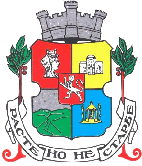 Д О К У М Е Н Т А Ц И ЯЗА УЧАСТИЕ В ОТКРИТА ПРОЦЕДУРА ЗА ВЪЗЛАГАНЕ НА ОБЩЕСТВЕНА ПОРЪЧКА ЗА: Доставка на работно облекло и лични предпазни средства за работещите в ОП „Столично предприятие за третиране на отпадъци“ по обособени позиции:1. Обособена позиция №1: „Доставка на работно облекло за нуждите на работниците и служителите в ОП „Столично предприятие за третиране на отпадъци“2. Обособена позиция №2: „Доставка на лични предпазни средства за работещите в ОП „Столично предприятие за третиране на отпадъци“София 2016РАЗДЕЛ I: ПЪЛНО ОПИСАНИЕ НА предмета НА ОБЩЕСТВЕНАТА ПОРЪЧКАОбщи условия1. 1. ВъзложителВъзложител на настоящата поръчка е Зам. кмета на Столична община Мария Бояджийска на основание Заповед № СОА16-РД09-1057/02.08.2016г. на кмета на СО. Възложителят взема решение за откриване на процедура за възлагане на обществена поръчка, с което одобрява обявлението за обществена поръчка и документацията за участие в процедурата. Процедурата се открива на основание чл. 73, ал.1 във връзка с чл.18, ал.1, т.1 от ЗОП.Описание на предмета на поръчката:Доставка на работно облекло и лични предпазни средства за работещите в ОП „Столично предприятие за третиране на отпадъци“ по обособени позиции:1. Обособена позиция №1: „Доставка на работно облекло за нуждите на работниците и служителите в ОП „Столично предприятие за третиране на отпадъци“ съгласно техническата спецификация.2. Обособена позиция №2: „Доставка на лични предпазни средства за работещите в ОП „Столично предприятие за третиране на отпадъци“съгласно техническата спецификация.2. Прогнозна стойност за изпълнение на поръчката2.1. Първа обособена позиция: Максималната стойност за целия обем на поръчката е 40 000 лв. без ДДС за 1 година или 160 000 лева без ДДС за предвидения срок на изпълнение от 4 години.2.2. Втора обособена позиция: Максималната сума за изпълнението на целия предмет на поръчката  е 48 000 лева без ДДС за 1 година или 192 000 лв. без ДДС за 4 години. В тази сума са включени 40 000 лв. годишно без ДДС за доставка на лични предпазни средства, посочени в техническата спецификация, и 8000 лв. на година без ДДС за закупуване на лични предпазни средства извън посочените в таблици 1 и 2 при възникване на извънредни обсоятелства3. Обособени позиции3.1. Всеки участник има право да представи оферти за една или няколко обособени позиции по настоящата поръчка.4. Възможност за представяне на варианти в офертите4.1.Няма възможност за представяне на варианти в офертите.5. Срок за изпълнение на договора и срок за изпълнение на доставките.5.1. Първа обособена позиция: Срокът на договора 48 (четиридесет и осем) месеца/4 (години), считано от датата на регистрационния индекс на договора. Срокът за изпълнение на всяка от заявките, направени от Възложителя е обект на предложение от страна на участниците, но не може да бъде повече от 30 (тридесет) календарни дни, считано от датата на предявяване на заявката. 5.2. Втора обособена позиция: Срокът на договора 48 (четиридесет и осем) месеца/4 (години), считано от датата на регистрационния индекс на договора. Срокът за изпълнение на всяка от заявките, направени от Възложителя е обект на предложение от страна на участниците, но не може да бъде повече от 20 (двадесет) календарни дни, считано от датата на предявяване на заявката. РАЗДЕЛ II. ТЕХНИЧЕСКИ СПЕЦИФИКАЦИИ.ОБОСОБЕНА ПОЗИЦИЯ 1.1. Зимно работно облекло Облеклото да се състои от частите, посочени в Таблица 1. Да бъде модел, подходящ както за жени, така и за мъже, да притежава достатъчно здравина, издръжливост и минимална свиваемост при многократна дезинфекция по механичен или физикохимичен начин и да бъде студозащитно, като защитава тялото от вятър, прах, пръски вода и нетоксични замърсявания. Работното облекло трябва да се предлага в размери от ХS до XXXL. Конкретните изисквания към всяка от частите на зимното работно облекло са посочени в колона 2 на Таблица 1. Облеклото да отговаря на стандарт EN 342 /или еквивалентен/ и на EN 343 /или еквивалентен/.Таблица 1: Зимен работен костюм – състои се от три части - полугащеризон, панталон и яке /полушуба/ 2. Лятно работно облеклоМоделът трябва да бъде подходящ, както за мъже така и за жени. Костюмът се състои от четири части: яке  - летен вариант, полугащеризон, панталон и елек ватиран тип грейка. Работното облекло трябва да се предлага в размери от ХS до XXXL. Лятното работно облекло трябва да отговаря на стандарт EN 340. Артикулите, включени в лятното работно облекло, и конкретните изисквания към тях са посочени в Таблица 2.Таблица 2: Летен работен костюм – състои се от четири частиТаблица 3: Допълнително работно облекло, част от предмета на поръчката, което да се предлага в размери от ХS до XXXL.Други изисквания към предмета на поръчката1. Облеклото следва да е окомплектовано по номерация (комплект – зимен; комплект - летен), като Възложителят си запазва правото да не поръчва всички части от комплекта.2. Задължително да е с етикети за състав на материята, начините на поддържане, почистване и гладене;3. Да притежава достатъчна термо- и водоустойчивост;4. Да не е алергенно;5. Логото върху моделите да бъде ситопечат или бродерия;6. Участникът да представи мостри в един цвят на всеки от артикулите, както и мостра на останалите цветове плат, предмет на обществената поръчка, които ще бъдат използвани за сведение дали визуално отговарят на изискванията в техническата спецификация. Целостта на мострите и техният търговски вид, няма да бъдат нарушени.7. При изпълнение на поръчката избраният за Изпълнител да декларира, че ще представи декларация от производителя, потвърждаваща съответствието на доставените артикули с техническите спецификации и офертата на участника за количествата по всяка партида, заявена от Възложителя и доставена от участника, определен за Изпълнител.8. Гаранционен срок и качество – Рекламация се извършва при приемането на облеклото в склада на Възложителя. Рекламацията се отразява в протокол. Замяната на рекламирания артикул с нов се извършва за сметка на Изпълнителя в 15 (петнадесет) дневен срок от предаването от Възложителя на дефектиралото изделие. Изпълнителят трябва да  представи сертификат (друг документ) от производител (вносител) за качеството на вложените материали.При доставка на готовото облекло и  необходимост да се направи корекция поради несъответствие с техническото задание, същата ще се извършва от Изпълнителя за негова сметка.ОБОСОБЕНА ПОЗИЦИЯ 2Конкретните изисквания към всеки артикул са посочени в колона 2 на Таблица 1 и Таблица 2.Таблица 1:Основни лични предпазни средстваТаблица 2: Допълнителни лични предпазни средстваДруги изисквания към предмета на поръчката	Участниците да представят в офертите си снимки, брошури и/или извадки от каталози, включващи описание на всеки от артикулите, посочени в Таблици 1 и 2 за доказване на съответствие с изискванията на Възложителя. Гаранционен срок и качество – Рекламация се извършва при приемането на артикулите в склада на Възложителя. Рекламацията се отразява в протокол. Замяната на рекламирания артикул с нов се извършва за сметка на Изпълнителя в 15 (петнадесет) дневен срок от предаването от Възложителя на дефектиралото изделие. Изпълнителят трябва да  представи сертификат (друг документ) от производител (вносител) за качеството на вложените материали.При доставка на личните предпазни средства и  необходимост да се направи замяна поради несъответствие с техническото задание, същата ще се извършва от Изпълнителя за негова сметка. Забележка: Доставката ще се изпълнява чрез периодични доставки в количества, определени по предварителни писмени заявки, съобразно нуждите на ОП СПТО, в съответствие с предложената оферта на участника, определен за Изпълнител. Място на изпълнение на поръчката - склад на ОП СПТО в с. Яна, местност „Садината“. В техническата спецификация са описани основните технически характеристики и изискванията на Възложителя към необходимите за работещите в ОП СПТО лични предпазни средства.РАЗДЕЛ III. ИЗИСКВАНИЯ КЪМ УЧАСТНИЦИТЕ7. Общи изисквания към участниците в процедурата7.1. В процедурата за възлагане на обществена поръчка могат да участват  български или чуждестранни физически или юридически лица или техни обединения, както и всяко друго образувание, което има право да изпълнява строителството или услугата, съгласно законодателството на държавата, в която е установено.7.2. В случай, че Участникът участва като обединение, което не е регистрирано като самостоятелно юридическо лице съответствието с критериите за подбор се доказва от обединението участник, а не от всяко от лицата, включени в него, с изключение на съответна регистрация, представяне на сертификат или друго условие, необходимо за изпълнение на поръчката, съгласно изискванията на нормативен или административен акт и съобразно разпределението на участието на лицата при изпълнение на дейностите, предвидено в договора за създаване на обединението.7.3. Възложителят не поставя каквито и да е изисквания относно правната форма под която Обединението ще участва в процедурата за възлагане на поръчката. 7.4. Когато Участникът е  обединение, което не е регистрирано като самостоятелно юридическо лице се представя учредителния акт, споразумение и/или друг приложим документ, от който да е видно правното основание за създаване на обединението, както и следната информация във връзка с конкретната обществена поръчка: 1. правата и задълженията на участниците в обединението; 2. дейностите, които ще изпълнява всеки член на обединението и 3. уговаряне на солидарна отговорност между участниците в обединението. 7.5. Когато участникът е обединение, което не е юридическо лице, следва да бъде определен и посочен партньор, който да представлява обеденението за целите на настоящата обществена поръчка.7.6. В случай че обединението е регистрирано по БУЛСТАТ, преди датата на подаване на офертата за настоящата обществена поръчка се посочва БУЛСТАТ и/или друга идентифицираща информация в съответствие със законодателството на държавата, в която участникът е установен, както и адрес, включително електронен, за кореспонденция при провеждането на процедурата. В случай, че не е регистрирано и при възлагане изпълнението на дейностите, предмет на настоящата обществена поръчка, Участникът следва да извърши регистрацията по БУЛСТАТ, след уведомяването му за извършеното класиране и преди подписване на Рамковото споразумение;7.7. Подизпълнители7.7.1  Участниците посочват в офертата подизпълнителите и дела от поръчката, който ще им възложат, ако възнамеряват да използват такива. 7.7.2.  Подизпълнителите трябва да отговарят на съответните критерии за подбор съобразно вида и дела от поръчката, който ще изпълняват, и за тях да не са налице основания за отстраняване от процедурата. 7.7.3. Възложителят изисква замяна на подизпълнител, който не отговаря на условията по т.7.7. 2. 7.8. Лице, което участва в обединение или е дало съгласие и фигурира като подизпълнител в офертата на друг участник, не може да представя самостоятелна оферта. В процедура за възлагане на обществена поръчка едно физическо или юридическо лице може да участва само в едно обединение.7.9. Свързани лица по смисъла на паргр.2,т.45 от доп.разпоредби на ЗОП не могат да бъдат самостоятелни участници в една и съща процедура.7.10. Участниците в процедурата следва да отговарят на изискванията на чл.54, ал.1, т.1,т. 2, т.3, т. 4, т.5, т.6 и т.7 от ЗОП и чл.55, ал.1, т.1 и  т.4  от ЗОП.Забележка: Основанията по чл.54, ал.1, т.1, т.2 и т. 7 от ЗОП се отнасят за: а/. лицата, които представляват участника или кандидата; б/. лицата, които са членове на управителни и надзорни органи на участника или кандидата; в/. други лица със статут, който им позволява да влияят пряко върху дейността на предприятието по начин, еквивалентен на този, валиден за представляващите го лица, членовете на управителните или надзорните органи.Когато изискванията по чл. 54, ал. 1, т. 1, 2 и 7 от ЗОП се отнасят за повече от едно лице, всички лица подписват един и същ ЕЕДОП. Когато е налице необходимост от защита на личните данни или при различие в обстоятелствата, свързани с личното състояние, информацията относно изискванията по чл. 54, ал. 1, т. 1, 2 и 7 от ЗОП се попълва в отделен ЕЕДОП за всяко лице или за някои от лицата. В последната хипотеза- при подаване на повече от един ЕЕДОП, обстоятелствата, свързани с критериите за подбор, се съдържат само в ЕЕДОП, подписан от лице, което може самостоятелно да представлява съответния стопански субект.7.11. Участникът следва да предостави (декларира) в част III., буква „Г“ от Единния европейски документ за обществени поръчки  (ЕЕДОП) липсата на основания по чл. 3, т. 8 от Закона за икономическите и финансовите отношения с дружествата, регистрирани в юрисдикции с преференциален данъчен режим, контролираните от тях лица и техните действителни собственици, КРИТЕРИИ ЗА ПОДБОР8. Изисквания относно годността (правоспособността) за упражняване на професионална дейност:Няма изискване9. Икономически и финансови изисквания към участницитеНяма изискване10. Технически възможности и квалификации10.1. Участникът трябва да има опит за изпълнение на поръчката. 10.1.1. За обособена позиция 1:През последните 3 години считано от датата на подаване на офертата да е изпълнил поне една дейност с предмет идентичен или сходен с този на  поръчката.*Под дейност, сходна с предмета на поръчката следва да се разбира доставка на работно облекло.10.1.2. За обособена позиция 2:През последните 3 години считано от датата на подаване на офертата да е изпълнил поне една дейност с предмет идентичен или сходен с този на  поръчката.*Под дейност, сходна с предмета на поръчката следва да се разбира доставка на лични предпазни средства.10.2. За обособена позиция 1: Валиден сертификат за система за управление на качеството, съответстваща на стандарт EN ISO 9001:2008 или еквивалент, издаден на името на производителя/вносителя на предлаганите артикули с  обхват производство/доставка на работно облекло.Участникът предоставя (декларира) в Единния европейски документ за обществени поръчки (ЕЕДОП) информация за съответствието с критериите за подбор съгласно чл.67, ал. 1 от ЗОП. В случаите на чл.67, ал.5 и 6 от ЗОП се представя:По т.10.1. Списък на доставките, които са идентични или сходни с предмета на обществената поръчка, с посочване на стойностите, датите и получателите, заедно с доказателство за извършената доставка.По т.10.2. Сертификат, издаден от независими лица, които са акредитирани по съответната серия европейски стандарти от ИА "БСА" или от друг национален орган по акредитация, който е страна по Многостранното споразумение за взаимно признаване на Европейската организация за акредитация, за съответната област или да отговарят на изискванията за признаване съгласно чл. 5а, ал. 2 от Закона за националната акредитация на органи за оценяване на съответствието. Възложителят приема еквивалентни сертификати, издадени от органи, установени в други държави членки, както и други доказателства за еквивалентни мерки;11. Използване на капацитета на трети лица.11.1. Участниците могат да се позоват на капацитета на трети лица, независимо от правната връзка между тях, по отношение на критериите, свързани с икономическото и финансовото състояние, техническите способности и професионалната компетентност. 11.2. По отношение на критериите, свързани с професионална компетентност, участниците могат да се позоват на капацитета на трети лица само ако лицата, с чиито образование, квалификация или опит се доказва изпълнение на изискванията на възложителя, ще участват в изпълнението на частта от поръчката, за която е необходим този капацитет. 11.3 Когато участникът се позовава на капацитета на трети лица, той трябва да може да докаже, че ще разполага с техните ресурси, като представи документи за поетите от третите лица задължения. 11.4. Третите лица трябва да отговарят на съответните критерии за подбор, за доказването на които участникът се позовава на техния капацитет и за тях да не са налице основанията за отстраняване от процедурата. 11.5 Възложителят изисква участника да замени посоченото от него трето лице, ако то не отговаря на някое от условията по т.11.4. 11.6. Възложителят изисква солидарна отговорност за изпълнението на поръчката от участника и третото лице, чийто капацитет се използва за доказване на съответствие с критериите, свързани с икономическото и финансовото състояние. 11.7. Когато участник в процедурата е обединение от физически и/или юридически лица, той може да докаже изпълнението на критериите за подбор с капацитета на трети лица при спазване на условията по т.11.2 – 11.4.12. При участие на обединения, които не са юридически лица, съответствието с критериите за подбор се доказва от обединението участник, а не от всяко от лицата, включени в него, с изключение на съответна регистрация, представяне на сертификат или друго условие, необходимо за изпълнение на поръчката, съгласно изискванията на нормативен или административен акт и съобразно разпределението на участието на лицата при изпълнение на дейностите, предвидено в договора за създаване на обединение. ОФЕРТА13. Съдържание на офертите и изисквания:13.1. Офертата включва: 13.1. 1. опис на съдържанието; 13.1.2. техническо предложение, съдържащо: а) документ за упълномощаване, когато лицето, което подава офертата, не е законният представител на участника; б) предложение за изпълнение на поръчката, в съответствие с техническите спецификации и изискванията на възложителя изготвено по Образец №1-1А - за позициията за която се подава Оферта;в) мостри в един цвят на всеки от артикулите, както и мостра на останалите цветове плат, предмет на обществената поръчка, които ще бъдат използвани – за обособена позиция №1г) снимки, брошури и/или извадки от каталози, включващи описание на всеки от артикулите, посочени в Таблици 1 и 2 (от техническата спецификация) – за обособена позиция №213.1.3. Участникът декларира липсата на основанията за отстраняване и съответствие с критериите за подбор чрез представяне на единен европейски документ за обществени поръчки (ЕЕДОП). Когато Участникът е посочил, че ще използва капацитета на трети лица за доказване на съответствието с критериите за подбор или че ще използва подизпълнители, за всяко от тези лица се представя отделен ЕЕДОП.  Когато участикът е обединение, което не е юридическо лице се представя ЕЕДОП за всеки от участниците в обединението. 13.1.4. документи за доказване на предприетите мерки за надеждност, когато е приложимо;13.1.5. Когато участникът е обединение, което не е юридическо лице, се представя копие от документ (учредителния акт, споразумение и/или друг приложим документ), от който да е видно правното основание за създаване на обединението, както и следната информация във връзка с конкретната обществена поръчка: 1. правата и задълженията на участниците в обединението; 2. разпределението на отговорността между членовете на обединението; 3. дейностите, които ще изпълнява всеки член на обединението. В документа за създаване на обединение се определя партньор, който да представлява обединението за целите на обществената поръчка; 13.1.6. Ценово предложение - Образец № 2-2А за позициията за която се подава Оферта.При несъответствие между цифрова и изписана с думи цена ще се взема предвид изписаната с думи.13.1.7. Образец № 3 – декларация за всички задължени лица по смисъла на чл.54, ал.2 от ЗОП. 14. Подаване на оферта 14.1. Документите, свързани с участието в процедурата се представят от участника или от упълномощен от него представител лично или чрез пощенска или друга куриерска услуга с препоръчана пратка с обратна разписка, на адрес ул. „Московска“ №33, фронт офис.14.2. Документите свързани с участието в процедурата се представят от участника в запечатана непрозрачна опаковка, върху която се посочва: наименованието на участника, включително участниците в обединението, когато е приложимо;  адрес за кореспонденция, телефон и по възможност факс и електронен адрес; наименованието на поръчката и обособената позиция за която се подават документите. 14.3. Опаковката включва документите по т. 13, опис на представените документи, както и отделен запечатан непрозрачен плик с надпис "Предлагани ценови параметри", който съдържа ценовото предложение по т. 13.1.6.14.4. Не се приемат оферти, които са представени след изтичане на крайния срок за получаване или в незапечатана или скъсана опаковка.14.5. Когато към момента на изтичане на крайния срок за получаване на оферти пред мястото, определено за тяхното подаване, все още има чакащи лица, те се включват в списък, който се подписва от представител на възложителя и от присъстващите лица. Офертите на лицата от списъка се завеждат в регистъра, като не се допуска приемане на оферти от лица, които не са включени в списъка. Получените оферти се предават на председателя на комисията за което се съставя протокол с данните. Протоколът се подписва от предаващото лице и от председателя на комисиятаКРИТЕРИИ И МЕТОДИКА ЗА ОЦЕНКА 15. Критерият за оценка на предложенията е:   За обособена позиция 1: Обществената поръчка ще бъде възложена въз основа на икономически най-изгодната оферта, която ще бъде определена по критерий “най-ниска цена”. Тъй като артикулите в Таблица 1 и Таблица 2 са най-често използваните, състезателната цена за поръчката се образува, като сумата от единичните цени на артикулите в таблица 1 и таблица 2 се умножава по 4, а сумата от единичните цени на артикулите в таблица 3 се умножава по 2.Ц оп1 = Т1 х 4 + Т2 х 4 + Т3 х 2За обособена позиция 2: Обществената поръчка ще бъде възложена въз основа на икономически най-изгодната оферта, която ще бъде определена по критерий “най-ниска цена”. Тъй като артикулите в Таблица 1 са най-често използваните лични предпазни средства, тяхната цена се умножава по 5, а цената от втората таблица се умножава по едно. Сумата от двете цени, умножени по съответните коефициенти, представлява крайната цена, на която ще се оценяват офертите.Ц оп2 = Т1 х 5 + Т2 х 116. Гаранция за изпълнение на договора – условия, размер и начин на плащане:16.1. Гаранцията за изпълнение на договора по всяка обособена позиция е в размер на 3% от прогнозната стойност на договора за обществена поръчка без включен ДДС.16.2. Гаранциите се предоставят в една от следните форми: 16.2.1. парична сума;16.2.2. банкова гаранция;16.2.3. застраховка, която обезпечава изпълнението чрез покритие на отговорността на изпълнителя. 16.3. Гаранцията по т. 16.2.1 или 16.2.2 може да се предостави от името на изпълнителя за сметка на трето лице - гарант. 16.4. Участникът, определен за изпълнител, избира сам формата на гаранцията за изпълнение или за авансово предоставените средства. 16.5. Когато избраният изпълнител е обединение, което не е юридическо лице, всеки от съдружниците в него може да е наредител по банковата гаранция, съответно вносител на сумата по гаранцията или титуляр на застраховката.16.6.Условията за задържане и освобождаване на гаранцията за изпълнение са указани в Договора за изпълнение на обществената поръчка между Възложителя и Изпълнителя.16.7. При представяне на гаранцията във вид на платежно нареждане - паричната сума се внася по банков път, на името на Столична община, дирекция "Финанси", по следната сметка на Столична Община:Сметка в лв (BGN)IBAN: BG 72 SOMB 9130 33 33008301BIC Code: SOMBBGSFНаименование на банката: Общинска банка, клон Врабча, ул. ''Врабча'' №  6.16.8. Когато участникът избере гаранцията за изпълнение да бъде банкова гаранция, тогава това трябва да бъде безусловна, неотменима и изискуема при първо писмено поискване,  в което Възложителят заяви, че изпълнителят не е изпълнил задължение по договора за възлагане на обществената поръчка. 16.9. Възложителят ще освободи гаранцията за изпълнение, без да дължи лихви за периода, през който средствата законно са престояли при него.17.  Възложителят сключва писмен договор с избрания за изпълнител участник по реда и при условията на чл.112 от Закона на обществени поръчки. При подписване на договора участникът, избран за изпълнител е длъжен да представи документи в съответствие с чл. 112 ал. 1 от ЗОП.IV. Приложения, образци на документи:Стандартен образец за единния европейски документ за обществени поръчки (ЕЕДОП)Част І: Информация за процедурата за възлагане на обществена поръчка и за възлагащия орган или възложителя При процедурите за възлагане на обществени поръчки, за които в Официален вестник на Европейския съюз се публикува покана за участие в състезателна процедура, информацията, изисквана съгласно част I, ще бъде извлечена автоматично, при условие че ЕЕДОП е създаден и попълнен чрез електронната система за ЕЕДОП. Позоваване на съответното обявление, публикувано в Официален вестник на Европейския съюз:
OВEС S брой[], дата [], стр.[], 
Номер на обявлението в ОВ S: [ ][ ][ ][ ]/S [ ][ ][ ]–[ ][ ][ ][ ][ ][ ][ ]Когато поканата за участие в състезателна процедура не се публикува в Официален вестник на Европейския съюз, възлагащият орган или възложителят трябва да включи информация, която позволява процедурата за възлагане на обществена поръчка да бъде недвусмислено идентифицирана.В случай, че не се изисква публикуването на обявление в Официален вестник на Европейския съюз, моля, посочете друга информация, която позволява процедурата за възлагане на обществена поръчка да бъде недвусмислено идентифицирана (напр. препратка към публикация на национално равнище):  [……]Информация за процедурата за възлагане на обществена поръчкаИнформацията, изисквана съгласно част I, ще бъде извлечена автоматично, при условие че ЕЕДОП е създаден и попълнен чрез посочената по-горе електронна система за ЕЕДОП. В противен случай тази информация трябва да бъде попълнена от икономическия оператор.Останалата информация във всички раздели на ЕЕДОП следва да бъде попълнена от икономическия операторЧаст II: Информация за икономическия операторА: Информация за икономическия операторБ: Информация за представителите на икономическия операторАко е приложимо, моля, посочете името/ната и адреса/ите на лицето/ата, упълномощено/и да представляват икономическия оператор за целите на настоящата процедура за възлагане на обществена поръчка:В: Информация относно използването на капацитета на други субектиАко „да“, моля, представете отделно за всеки от съответните субекти надлежно попълнен и подписан от тях ЕЕДОП, в който се посочва информацията, изисквана съгласно раздели А и Б от настоящата част и от част III. 
Обръщаме Ви внимание, че следва да бъдат включени и техническите лица или органи, които не са свързани пряко с предприятието на икономическия оператор, и особено тези, които отговарят за контрола на качеството, а при обществените поръчки за строителство — тези, които предприемачът може да използва за извършване на строителството. 
Посочете информацията съгласно части IV и V за всеки от съответните субекти, доколкото тя има отношение към специфичния капацитет, който икономическият оператор ще използва.Г: Информация за подизпълнители, чийто капацитет икономическият оператор няма да използва(разделът се попълва само ако тази информация се изисква изрично от възлагащия орган или възложителя)Ако възлагащият орган или възложителят изрично изисква тази информация в допълнение към информацията съгласно настоящия раздел, моля да предоставите информацията, изисквана съгласно раздели А и Б от настоящата част и част ІІІ за всяка (категория) съответни подизпълнители.Част III: Основания за изключванеА: Основания, свързани с наказателни присъдиЧлен 57, параграф 1 от Директива 2014/24/ЕС съдържа следните основания за изключване:Участие в престъпна организация:Корупция:Измама:Терористични престъпления или престъпления, които са свързани с терористични дейности:Изпиране на пари или финансиране на тероризъмДетски труд и други форми на трафик на хораБ: Основания, свързани с плащането на данъци или социалноосигурителни вноски В: Основания, свързани с несъстоятелност, конфликти на интереси или професионално нарушениеМоля, имайте предвид, че за целите на настоящата процедура за възлагане на обществена поръчка някои от следните основания за изключване може да са формулирани по-точно в националното право, в обявлението или в документацията за поръчката. Така например в националното право може да е предвидено понятието „сериозно професионално нарушение“ да обхваща няколко различни форми на поведение. Г: Други основания за изключване, които може да бъдат предвидени в националното законодателство на възлагащия орган или възложителя на държава членкаЧаст IV: Критерии за подборОтносно критериите за подбор (раздел илираздели А—Г от настоящата част) икономическият оператор заявява, че: Общо указание за всички критерии за подборИкономическият оператор следва да попълни тази информация само ако възлагащият орган или възложителят е посочил в съответното обявление или в документацията за поръчката, посочена в обявлението, че икономическият оператор може да се ограничи до попълването й в раздел  от част ІV, без да трябва да я попълва в друг раздел на част ІV:А: ГодностИкономическият оператор следва да предостави информация само когато критериите за подбор са били изисквани от възлагащия орган или възложителя в обявлението или в документацията за поръчката, посочена в обявлението.Б: икономическо и финансово състояниеИкономическият оператор следва да предостави информация само когато критериите за подбор са били изисквани от възлагащия орган или възложителя в обявлението, или в документацията за поръчката, посочена в обявлението.В: Технически и професионални способностиИкономическият оператор следва да предостави информация само когато критериите за подбор са били изисквани от възлагащия орган или възложителя в обявлението, или в документацията за поръчката, посочена в обявлението.Г: Стандарти за осигуряване на качеството и стандарти за екологично управлениеИкономическият оператор следва да предостави информация само когато стандартите за осигуряване на качеството и/или стандартите за екологично управление са били изискани от възлагащия орган или възложителя в обявлението или в документацията за обществената поръчка, посочена в обявлението.Част V: Намаляване на броя на квалифицираните кандидатиИкономическият оператор следва да предостави информация само когато възлагащият орган или възложителят е посочил обективните и недискриминационни критерии или правила, които трябва да бъдат приложени с цел ограничаване броя на кандидатите, които ще бъдат поканени за представяне на оферти или за провеждане на диалог. Тази информация, която може да бъде съпроводена от изисквания относно видовете сертификати или форми на документални доказателства, ако има такива, които трябва да бъдат представени, се съдържа в съответното обявление или в документацията за обществената поръчка, посочена в обявлението.
Само при ограничени процедури, състезателни процедури с договаряне, процедури за състезателен диалог и партньорства за иновации:Икономическият оператор декларира, че:Част VI: Заключителни положенияДолуподписаният декларира, че информацията, посочена в части II – V по-горе, е вярна и точна, и че е представена с ясното разбиране на последствията при представяне на неверни данни.Долуподписаният официално декларира, че е в състояние при поискване и без забава да представи указаните сертификати и други форми на документални доказателства, освен в случаите, когато:а) възлагащият орган или възложителят може да получи придружаващите документи чрез пряк достъп до съответната национална база данни във всяка държава членка, която е достъпна безплатно; илиб) считано от 18 октомври 2018 г. най-късно, възлагащият орган или възложителят вече притежава съответната документация.Долуподписаният дава официално съгласие [посочете възлагащия орган или възложителя съгласно част I, раздел A] да получи достъп до документите, подкрепящи информацията, която е предоставена в [посочете съответната част, раздел/ точка/и] от настоящия Единен европейски документ за обществени поръчки за целите на [посочете процедурата за възлагане на обществена поръчка: (кратко описание, препратка към публикацията в Официален вестник на Европейския съюз, референтен номер)]. Дата, място и, когато се изисква или е необходимо, подпис(и):  [……]OБРАЗЕЦ№ 1...................................................................................................................................................( наименование на участника )ПРЕДЛОЖЕНИЕ ЗА ИЗПЪЛНЕНИЕ НА ПОРЪЧКАТАДолуподписаният/ата .................................................................................................(трите имена)в качеството си на ........................... в/на .................................................., ЕИК (БУЛСТАТ)........................, със седалище и адрес на управление .............................................................................., участник в обществена поръчка с предмет:  Доставка на работно облекло и лични предпазни средства за работещите в ОП „Столично предприятие за третиране на отпадъци“ по обособена позиция1.  „Доставка на работно облекло за нуждите на работниците и служителите в ОП „Столично предприятие за третиране на отпадъци“УВАЖАЕМИ ДАМИ И ГОСПОДА,С настоящото представяме нашето техническо предложение за изпълнение на поръчката:Ще изпълним обществената поръчка в съответствие с техническите спецификации и изискванията на Възложителя.Доставката на заявените артикули ще осъществим със собствен транспорт, за собствена сметка, до склада на ОП „Столично предприятие за третиране на отпадъци“, с. Яна, местност „Садината“.Ще осъществим доставката в срок до ...................... (не повече от 30 календарни дни), считано от датата на заявката от Възложителя или упълномощено от него лице. При установяване на дефект при получаване на облеклото, рекламациите се уреждат чрез замяна на рекламирания артикул с нов за сметка на Изпълнителя в 15 (петнадесет) дневен срок от предаването от Възложителя на дефектиралото изделие. При извършване на доставката се представя сертификат (друг документ) от производител (вносител) за качеството на вложените материали.6. Запознат съм със съдържанието на проекта на договора и приемам клаузите в него.7. Срокът на валидност на офертата е 6 /шест/ месеца включително, считано от датата определана за краен срок за получаване на оферти.Дата:							Подпис и печат:  ……………………....(име, длъжност)OБРАЗЕЦ№ 1А...................................................................................................................................................( наименование на участника )ПРЕДЛОЖЕНИЕ ЗА ИЗПЪЛНЕНИЕ НА ПОРЪЧКАТАДолуподписаният/ата .................................................................................................(трите имена)в качеството си на ........................... в/на .................................................., ЕИК (БУЛСТАТ)........................, със седалище и адрес на управление .............................................................................., участник в обществена поръчка с предмет:  Доставка на работно облекло и лични предпазни средства за работещите в ОП „Столично предприятие за третиране на отпадъци“ по обособена позиция 2.„Доставка на лични предпазни средства за работещите в ОП „Столично предприятие за третиране на отпадъци“УВАЖАЕМИ ДАМИ И ГОСПОДА,С настоящото представяме нашето техническо предложение за изпълнение на поръчката:1. Ще изпълним обществената поръчка в съответствие с техническите спецификации и изискванията на Възложителя.2. Доставката на заявените артикули ще осъществим със собствен транспорт, за собствена сметка, до склада на ОП „Столично предприятие за третиране на отпадъци“, с. Яна, местност „Садината“.3. Ще осъществим доставката в срок до ...................... (не повече от 20 календарни дни), считано от датата на заявката от Възложителя или упълномощено от него лице. 4. Замяната на рекламирания артикул с нов се извършва за сметка на Изпълнителя в 15 (петнадесет) дневен срок от предаването от Възложителя на дефектиралото изделие.5. При извършване на доставката се представя сертификат (друг документ) от производител (вносител) за качеството на вложените материали.6. Запознат съм със съдържанието на проекта на договора и приемам клаузите в него.7. Срокът на валидност на офертата е 6 /шест/ месеца включително, считано от датата определана за краен срок за получаване на оферти.Дата:							Подпис и печат:  ……………………....(име, длъжност)OБРАЗЕЦ № 2...................................................................................................................................................( наименование на участника )ЦЕНОВО ПРЕДЛОЖЕНИЕДолуподписаният/ата .................................................................................................(трите имена)в качеството си на ........................... в/на .................................................., ЕИК (БУЛСТАТ)........................, със седалище и адрес на управление .............................................................................., участник в обществена поръчка с предмет: Доставка на работно облекло и лични предпазни средства за работещите в ОП „Столично предприятие за третиране на отпадъци“ по обособена позиция1.  „Доставка на работно облекло за нуждите на работниците и служителите в ОП „Столично предприятие за третиране на отпадъци“УВАЖАЕМИ ДАМИ И ГОСПОДА,С настоящото Ви представяме нашето ценово предложение за участие в обявената от Вас процедура за възлагане на обществената поръчка както следва:Таблица 1: Зимен работен костюм (Т1)Таблица 2: Летен работен костюм (Т2)Таблица 3: Допълнително работно облекло, част от предмета на поръчката, което да се предлага в размери от ХS до XXXL (Т3)Посочените единични цени са окончателни и не подлежат на промяна за целия срок на договора. Посочените единични цени включват доставка до склада на Възложителя. Плащането на Цената за изпълнение на договора се извършва при условията на договора за възлагане на обществена поръчка.Дата:							Подпис и печат:  ……………………....(име, длъжност)OБРАЗЕЦ № 2А...................................................................................................................................................( наименование на участника )ЦЕНОВО ПРЕДЛОЖЕНИЕДолуподписаният/ата .................................................................................................(трите имена)в качеството си на ........................... в/на .................................................., ЕИК (БУЛСТАТ)........................, със седалище и адрес на управление .............................................................................., участник в обществена поръчка с предмет: Доставка на работно облекло и лични предпазни средства за работещите в ОП „Столично предприятие за третиране на отпадъци“ по обособена позиция 2.„Доставка на лични предпазни средства за работещите в ОП „Столично предприятие за третиране на отпадъци“УВАЖАЕМИ ДАМИ И ГОСПОДА,С настоящото Ви представяме нашето ценово предложение за участие в обявената от Вас процедура за възлагане на обществената поръчка както следва:Таблица 1: Основни лични предпазни средства (Т1)Таблица 2: Допълнителни лични предпазни средства (Т2)1. Посочените единични цени са окончателни и не подлежат на промяна за целия срок на договора. 2. Посочените единични цени включват доставка до склада на Възложителя. 3. Плащането на Цената за изпълнение на договора се извършва при условията на договора за възлагане на обществена поръчка.Дата:							Подпис и печат:  ……………………....(име, длъжност)ОБРАЗЕЦ № 3Д Е К Л А Р А Ц И ЯДолуподписаният/ата........................................................................................................(трите имена)ЕГН.........................................,  адрес:.............................................................,в качеството си на ........................................................ на .....................................................ЕИК ............................., със седалище и адрес на управление ...................................................................................Д Е К Л А Р И Р А М, че:във връзка с участието в процедура за възлагане на обществена поръчка с предмет: Доставка на работно облекло и лични предпазни средства за работещите в ОП „Столично предприятие за третиране на отпадъци“ по обособена позиция:....................................................................................................................................................................................................................................................................................................................................................................................................................................................................Дата:.....................	Декларатор: ..............................						(подпис)ОБРАЗЕЦ № 4 ПРОЕКТ НА ДОГОВОРДнес, ______ 2016 г., в гр. София, между:СТОЛИЧНА ОБЩИНА, с адрес: гр.София, ул.“Московска” №33 и с БУЛСТАТ 000696327, представлявана от Заместник-кмета на Столична община Мария Димитрова Бояджийска, възложител съгласно Заповед № СОА16-РД09-1057/02.08.2016г. на Кмета на Столична община, наричан за краткост в този Договор, «ВЪЗЛОЖИТЕЛ», от една страна, и от друга страна:………………………………,ЕИК ……………….., представлявано от ……………………..............................................….., със седалище и адрес на управление …............................................…………,  телефон: .............., факс: ............., електронен адрес: ...................., наричан за краткост ИЗПЪЛНИТЕЛ,в изпълнение на заповед за класиране № СО-РД- ………../ ……………2016 г.,  за процедура открита с Решение № .....................,Уникален номер в регистъра на АОП .....................на основание чл. 112, и при условията на чл. 18. ал.1 т. 1 от Закона за обществените поръчки се сключи настоящият договор за следнотоІ. ПРЕДМЕТ НА ДОГОВОРАЧл. 1. (1). ВЪЗЛОЖИТЕЛЯТ възлага, а ИЗПЪЛНИТЕЛЯТ приема да изпълни срещу заплащане на възнаграждение поръчка с предмет: „Доставка на работно облекло за нуждите на работниците и служителите в ОП „Столично предприятие за третиране на отпадъци“(2) ВЪЗЛОЖИТЕЛЯТ заявява видове облекла в зависимост от конкретната необходимост и има право да не заяви видове облекла посочени в Техническите спецификации.П. СРОКОВЕ ПО ДОГОВОРА.Чл. 2. (1) Настоящият договор влиза в сила от датата на регистрационния индекс в деловодната система на СО.(2) Срокът на договора е 48 (четиридесет и осем) месеца /4 (години), считано от датата на регистрационния индекс на СО.(3) Срокът за доставка е ..............(............) календарни дни, считано от получаване на съответна писмена заявка от Възложителя. (4) Срок за рекламация: Рекламация се извършва при приемането на облеклото в склада на Възложителя. Рекламацията се отразява в протокол. Замяната на рекламирания артикул с нов се извършва за сметка на Изпълнителя в 15 (петнадесет) дневен срок от предаването от Възложителя на дефектиралото изделие.ІІІ. ЦЕНИ И НАЧИН НА ПЛАЩАНЕЧл. 3. (1).  Максималната стойност за целия обем на поръчката е 40 000 лв. без ДДС за 1 година или 160 000 лева без ДДС за предвидения срок на изпълнение от 4 години.(2). Предложените единични цени, съгласно Ценовото предложение на ИЗПЪЛНИТЕЛЯ са окончателни и не подлежат на промяна за срока на договора както следва:Таблица 1: Зимен работен костюм Таблица 2: Летен работен костюм Таблица 3: Допълнително работно облекло, част от предмета на поръчката, което да се предлага в размери от ХS до XXXL.(3) Транспортните разходи за доставката са за сметка на ИЗПЪЛНИТЕЛЯ.Чл. 4 (1) Цената за всяка направена доставка ще се изплаща на ИЗПЪЛНИТЕЛЯ в срок до 30 календарни дни от представяне на двустранно подписан приемо- предавателен протокол за извършена доставка и издаване на фактура, по банков път по следната банкова сметка....................................................................................................................................................................................................................................................................................................................................................................................................................................................... (2) Сумите, дължими по договора, се изплащат от бюджета на ОП „Столично предприятие за третиране на отпадъци“. (3) ВЪЗЛОЖИТЕЛЯТ не е длъжен да извърши доставки за целият размер на сумата посочена в чл.3, ал1.IV. ПРАВА И ЗАДЪЛЖЕНИЯ НА ВЪЗЛОЖИТЕЛЯЧл. 5. (1) ВЪЗЛОЖИТЕЛЯТ има право:1. Да получи доставките, включени в обхвата на обществената поръчка, след сключване на настоящия договор в срок и качество, отговарящи на предложението на  ИЗПЪЛНИТЕЛЯ.2. Да изисква от ИЗПЪЛНИТЕЛЯ да отстрани всички констатирани несъответствия, в случай на необходимост.3. Да предявява рекламации към получените стоки при установяване на дефект.(2) ВЪЗЛОЖИТЕЛЯТ се задължава: 1. Да заплати на ИЗПЪЛНИТЕЛЯ стойността на реално доставените и приети облекла, съгласно условията на настоящия договор;2. Да направи заявка за необходимите облекла, при възникване на необходимостта, в писмен вид с точно посочване на брой, размер и вид на предмета на доставка. 3. Да приема облеклата, чрез упълномощено от него лице, като приемането на доставената стока да удостоверява с подписване на приемо- предавателен протокол. В случай на отклонения от заявената и доставената стока да сигнализира ИЗПЪЛНИТЕЛЯ, писмено, с посочване на вида на отклонението. (3) ИЗПЪЛНИТЕЛЯТ има право да:1. получи цената в размер, по начин и в срок, уговорени в настоящия договор.2. иска от Възложителя съдействие, информация и документи, необходими му за качественото извършване на дейностите по Договора;(4) ИЗПЪЛНИТЕЛЯТ се задължава:	 1. Да извърши доставките качествено и в срок, според изискванията на  ВЪЗЛОЖИТЕЛЯ, в съответствие с техническото и ценовото си предложение;2. Да доставя работно облекло, което да съответства на посочените в техническата спецификация стандарти. Всички стоки, доставени при изпълнение на договора, трябва да съответстват на предложението на ИЗПЪЛНИТЕЛЯ без отклонения в качеството. 3. Да извършва доставките със собствен транспорт и за собствена сметка до  склада на ОП „Столично предприятие за третиране на отпадъци“, с. Яна, местност „Садината“.4. При рекламации, направени от ВЪЗЛОЖИТЕЛЯ при установяване на дефект при получаване да отстранява констатираните дефекти или да заменя дефектиралите облекла в 15 (петнадесет) дневен срок от предаването на дефектиралото облекло от Възложителя на ИЗПЪЛНИТЕЛЯ, удостоверено чрез протокол.  5. При доставка да представя на Възложителя Сертификат (удостоверение) за качество и произход, всеки артикул да има етикет за състав на материята, начините на поддържане, почистване и гладене и номера, лого – ситопечат или бродерия6. Да информира ВЪЗЛОЖИТЕЛЯ за възникнали проблеми при изпълнението на договора и за предприетите мерки за тяхното разрешаванеV. ПРИЕМАНЕЧл. 6. Приемането на изпълнената, в съответствие с договора работа, се извършва с подписването на приемо-предавателни протоколи между страните.VI. РЕКЛАМАЦИИЧл.7. ИЗПЪЛНИТЕЛЯТ носи отговорност за доставените стоки в количество и качество, различно от договореното.Чл.8. ВЪЗЛОЖИТЕЛЯ, прави рекламации на доставените стоки веднага след откриване на недостатъците, на мястото на получаване на стокатаЧл.9. ИЗПЪЛНИТЕЛЯТ е длъжен да отстрани установените недостатъци за своя сметка, в срока, определен в чл. 2, ал.4 от настоящия договор.Чл.10. При доставка на личните предпазни средства и  необходимост да се направи замяна поради несъответствие с техническото задание, същата ще се извършва от Изпълнителя за негова сметка.VII. НЕУСТОЙКИ И САНКЦИИЧл.11. ИЗПЪЛНИТЕЛЯТ носи отговорност за точното и качествено изпълнение на дейностите по този договор.Чл. 12 (1) Ако ИЗПЪЛНИТЕЛЯТ закъснее с доставката на стоките, така както е договорено, същият дължи на ВЪЗЛОЖИТЕЛЯ неустойка в размер на 1 %  за всеки ден закъснение, но не повече от 10 %  от стойността на закъснялата доставка.(2). Дължимите неустойки се заплащат от Изпълнителя в срок от 10 дни от датата на предявяване на претенцията. Ако Изпълнителят не заплати дължимата неустойка, Възложителят има право да задържи и усвои стойността на неустойката от дължимото плащане.(3). Вземания за вреди и пропуснати ползи се установяват и събират по реда, определен от действащото законодателство. При доставка на некачествени, предявени за рекламация и неподменени стоки, те ще се считат недоставени и Изпълнителят дължи неустойка по реда и в размер, определен в чл. 12, ал.1. от договора.(4). Възложителят има право освен неустойките по чл. 12.1. от договора да търси и обезщетение за претърпени вреди и пропуснатите ползи от неизпълнението на задълженията на Изпълнителя.Чл. 13. (1) ИЗПЪЛНИТЕЛЯТ превежда неустойките по настоящия договор, както и подлежащите на възстановяване от него неусвоени средства по банкова сметка посочена от ВЪЗЛОЖИТЕЛЯ.IX. ПРЕКРАТЯВАНЕ НА ДОГОВОРАЧл. 14. Настоящият договор се прекратява:1.С пълно изпълнение на задълженията на страните по договора.Чл.15. Преди изтичане срока на договора:	1. По взаимно съгласие с двустранно споразумение.2. При виновно неизпълнение на задълженията на една от страните по договора, с 10/десет/ дневно писмено предизвестие от изправната до неизправната страна. В този случай страните подписват, в 10-дневен срок от датата на получаване на писменото предизвестие, двустранен споразумителен протокол за уреждане на финансовите им взаимоотношения към момента на прекратяването.3. С писмено уведомление от ВЪЗЛОЖИТЕЛЯ до ИЗПЪЛНИТЕЛЯ при забавяне на изпълнението по чл. 2, ал.3 с повече от 10 /десет/ календарни дни. В този случай гаранцията за изпълнение не се освобождава и остава в полза на ВЪЗЛОЖИТЕЛЯ.Х. ГАРАНЦИЯ ЗА ИЗПЪЛНЕНИЕ НА ДОГОВОРА.Чл. 16.  Внесената гаранция за изпълнение, в размер на ........................ (....................) лв., се възстановява по номинал от ВЪЗЛОЖИТЕЛЯ в 30 (тридесет) дневен срок след изтичане на срока на договора. В случаите по чл.15, т.2. поради виновно неизпълнение на договорни задължения от страна на ИЗПЪЛНИТЕЛЯ, и т.3 гаранцията за изпълнение не се връща, а се усвоява от ВЪЗЛОЖИТЕЛЯ като неустойка за неизпълнение, като ВЪЗЛОЖИТЕЛЯТ има право да търси обезщетение за по-голям размер на претърпените вреди. Чл. 17. ВЪЗЛОЖИТЕЛЯТ не дължи лихви върху сумите по гаранцията за изпълнение на договора.ХI. ЗАКЛЮЧИТЕЛНИ РАЗПОРЕДБИЧл. 18. За неуредените в този договор въпроси се прилагат Закона за задълженията и договорите и други действащи нормативни документи.Чл.19.Настоящият договор се състави в 2 /два/ еднообразни екземпляра – един за ВЪЗЛОЖИТЕЛЯ, един за ИЗПЪЛНИТЕЛЯ.Приложение № 1 - Техническа оферта от офертата на ИЗПЪЛНИТЕЛЯ;Приложение № 2 – Ценова оферта от офертата на ИЗПЪЛНИТЕЛЯ;ВЪЗЛОЖИТЕЛ:	                              	                               ИЗПЪЛНИТЕЛ:ОБРАЗЕЦ № 4А ПРОЕКТ НА ДОГОВОРДнес, ______ 2016 г., в гр. София, между:СТОЛИЧНА ОБЩИНА, с адрес: гр.София, ул.“Московска” №33 и с БУЛСТАТ 000696327, представлявана от Заместник-кмета на Столична община Мария Димитрова Бояджийска, възложител съгласно Заповед  № СОА16-РД09-1057/02.08.2016г. на Кмета на Столична община, наричан за краткост в този Договор, «ВЪЗЛОЖИТЕЛ», от една страна, и от друга страна:………………………………, ЕИК ……………….., представлявано от ……………………..............................................….., със седалище и адрес на управление …............................................…………,  телефон: .............., факс: ............., електронен адрес: ...................., наричан за краткост ИЗПЪЛНИТЕЛ,в изпълнение на заповед за класиране № СО-РД- ………../ ……………2016 г.,  за процедура открита с Решение № .....................,Уникален номер в регистъра на АОП .....................на основание чл. 112, и при условията на чл. 18. ал.1 т. 1 от Закона за обществените поръчки се сключи настоящият договор за следнотоІ. ПРЕДМЕТ НА ДОГОВОРАЧл. 1. (1). ВЪЗЛОЖИТЕЛЯТ възлага, а ИЗПЪЛНИТЕЛЯТ приема да изпълни срещу заплащане на възнаграждение поръчка с предмет: „Доставка на лични предпазни средства за работещите в ОП Столично предприятие за третиране на отпадъци“(2)  Доставката ще се изпълнява чрез периодични доставки в количества, определени по предварителни писмени заявки, съобразно нуждите на ОП СПТО, в съответствие с предложената оферта на участника, определен за Изпълнител.П. СРОКОВЕ ПО ДОГОВОРА.Чл. 2. (1) Настоящият договор влиза в сила от датата на регистрационния индекс в деловодната система на СО.(2) Срокът на договора е 48 (четиридесет и осем) месеца/ 4 (години), считано от датата на регистрационния индекс на СО.(3) Срокът за доставка е ..............(............) календарни дни, считано от получаване на съответна писмена заявка от Възложителя. (4) Срок за рекламация: Рекламация се извършва при приемането на артикулите в склада на Възложителя. Рекламацията се отразява в протокол. Замяната на рекламирания артикул с нов се извършва за сметка на Изпълнителя в 15 (петнадесет) дневен срок от предаването от Възложителя на дефектиралото изделие. При доставка на личните предпазни средства и  необходимост да се направи замяна поради несъответствие с техническата спецификация, същата ще се извършва от Изпълнителя за негова сметка.ІІІ. ЦЕНИ И НАЧИН НА ПЛАЩАНЕЧл. 3. (1). Максималната сума за изпълнението на целия предмет на поръчката е 48 000 лева без ДДС за 1 година или 192 000 лв. без ДДС за 4 години. В тази сума са включени 40 000 лв. годишно без ДДС за доставка на лични предпазни средства, посочени в техническата спецификация, и 8000 лв. на година без ДДС за закупуване на лични предпазни средства извън посочените в таблици 1 и 2 при възникване на извънредни обсоятелства. (2). Предложените единични цени, съгласно Ценовото предложение на ИЗПЪЛНИТЕЛЯ са окончателни и не подлежат на промяна за срока на договора както следва:Таблица 1: Основни лични предпазни средстваТаблица 2: Допълнителни лични предпазни средства(3) Транспортните разходи за доставката са за сметка на ИЗПЪЛНИТЕЛЯ.Чл. 4 (1) Цената за всяка направена доставка ще се изплаща на ИЗПЪЛНИТЕЛЯ в срок до 30 календарни дни от представяне на двустранно подписан приемо- предавателен протокол за извършена доставка и издаване на фактура, по банков път по следната банкова сметка ....................................................................................................................................................................................................................................................................................................................................................................................................................................................... (2) Сумите, дължими по договора, се изплащат от бюджета на ОП „Столично предприятие за третиране на отпадъци“. (3) ВЪЗЛОЖИТЕЛЯТ не е длъжен да извърши доставки за целият размер на сумата посочена в чл.3, ал1.IV. ПРАВА И ЗАДЪЛЖЕНИЯ НА ВЪЗЛОЖИТЕЛЯЧл. 5. (1) ВЪЗЛОЖИТЕЛЯТ има право:1. Да получи доставките, включени в обхвата на обществената поръчка, след сключване на настоящия договор в срок и качество, отговарящи на предложението на  ИЗПЪЛНИТЕЛЯ.2. Да изисква от ИЗПЪЛНИТЕЛЯ да отстрани всички констатирани несъответствия, в случай на необходимост.3. Да предявява рекламации към получените стоки при установяване на дефект.(2) ВЪЗЛОЖИТЕЛЯТ се задължава: 1. Да заплати на ИЗПЪЛНИТЕЛЯ стойността на реално доставените и приети артикули, съгласно условията на настоящия договор;2. Да приема артикулите, чрез упълномощено от него лице, като приемането на доставената стока да удостоверява с подписване на приемо- предавателен протокол. В случай на отклонения от заявената и доставената стока да сигнализира ИЗПЪЛНИТЕЛЯ, писмено, с посочване на вида на отклонението. (3) ИЗПЪЛНИТЕЛЯТ има право да:1. получи цената в размер, по начин и в срок, уговорени в настоящия договор.2. иска от Възложителя съдействие, информация и документи, необходими му за качественото извършване на дейностите по Договора;(4) ИЗПЪЛНИТЕЛЯТ се задължава:	 1. Да извърши доставките качествено и в срок, според изискванията на  ВЪЗЛОЖИТЕЛЯ, в съответствие с техническото и ценовото си предложение;2. Да доставя артикули, които да съответстват на посочените в техническата спецификация стандарти. Всички стоки, доставени при изпълнение на договора, трябва да съответстват на предложението на ИЗПЪЛНИТЕЛЯ без отклонения в качеството. 3. Да извършва доставките със собствен транспорт и за собствена сметка до  склада на ОП „Столично предприятие за третиране на отпадъци“, с. Яна, местност „Садината“.4. При рекламации, направени от ВЪЗЛОЖИТЕЛЯ при установяване на дефект при получаване да заменя дефектиралите стоки в 15 (петнадесет) дневен срок от предаването на дефектиралото изделие от Възложителя на ИЗПЪЛНИТЕЛЯ, удостоверено чрез протокол.  5. Изпълнителят трябва да  представи сертификат (друг документ) от производител (вносител) за качеството на вложените материали.6. Да информира ВЪЗЛОЖИТЕЛЯ за възникнали проблеми при изпълнението на договора и за предприетите мерки за тяхното разрешаванеV. ПРИЕМАНЕЧл. 6. Приемането на изпълнената, в съответствие с договора работа, се извършва с подписването на приемо-предавателни протоколи между страните.VI. РЕКЛАМАЦИИЧл.7. ИЗПЪЛНИТЕЛЯТ носи отговорност за доставените стоки в количество и качество, различно от договореното.Чл.8. ВЪЗЛОЖИТЕЛЯ, прави рекламации на доставените стоки веднага след откриване на недостатъците, на мястото на получаване на стокатаЧл.9. ИЗПЪЛНИТЕЛЯТ е длъжен да отстрани установените недостатъци за своя сметка, в срока, определен в чл. 2, ал.4 от настоящия договор.VII. НЕУСТОЙКИ И САНКЦИИЧл.10. ИЗПЪЛНИТЕЛЯТ носи отговорност за точното и качествено изпълнение на дейностите по този договор.Чл. 11 (1) Ако ИЗПЪЛНИТЕЛЯТ закъснее с доставката на стоките, така както е договорено, същият дължи на ВЪЗЛОЖИТЕЛЯ неустойка в размер на 1 %  за всеки ден закъснение, но не повече от 10 %  от стойността на закъснялата доставка.(2). Дължимите неустойки се заплащат от Изпълнителя в срок от 10 дни от датата на предявяване на претенцията. Ако Изпълнителят не заплати дължимата неустойка, Възложителят има право да задържи и усвои стойността на неустойката от дължимото плащане.(3). Вземания за вреди и пропуснати ползи се установяват и събират по реда, определен от действащото законодателство. При доставка на некачествени, предявени за рекламация и неподменени стоки, те ще се считат недоставени и Изпълнителят дължи неустойка по реда и в размер, определен в чл. 11, ал.1. от договора.(4). Възложителят има право освен неустойките по чл. 11.1. от договора да търси и обезщетение за претърпени вреди и пропуснатите ползи от неизпълнението на задълженията на Изпълнителя.Чл. 12. (1) ИЗПЪЛНИТЕЛЯТ превежда неустойките по настоящия договор, както и подлежащите на възстановяване от него неусвоени средства по банкова сметка посочена от ВЪЗЛОЖИТЕЛЯ.IX. ПРЕКРАТЯВАНЕ НА ДОГОВОРАЧл. 13. Настоящият договор се прекратява:1.С пълно изпълнение на задълженията на страните по договора.Чл.14. Преди изтичане срока на договора:	1. По взаимно съгласие с двустранно споразумение.2. При виновно неизпълнение на задълженията на една от страните по договора, с 10/десет/ дневно писмено предизвестие от изправната до неизправната страна. В този случай страните подписват, в 10-дневен срок от датата на получаване на писменото предизвестие, двустранен споразумителен протокол за уреждане на финансовите им взаимоотношения към момента на прекратяването.3. С писмено уведомление от ВЪЗЛОЖИТЕЛЯ до ИЗПЪЛНИТЕЛЯ при забавяне на изпълнението по чл. 2, ал.3 с повече от 10 /десет/ календарни дни. В този случай гаранцията за изпълнение не се освобождава и остава в полза на ВЪЗЛОЖИТЕЛЯ.Х. ГАРАНЦИЯ ЗА ИЗПЪЛНЕНИЕ НА ДОГОВОРА.Чл. 15.  Внесената гаранция за изпълнение, в размер на ........................ (....................) лв., се възстановява по номинал от ВЪЗЛОЖИТЕЛЯ в 30 (тридесет) дневен срок след изтичане на срока на договора. В случаите по чл.14, т.2. поради виновно неизпълнение на договорни задължения от страна на ИЗПЪЛНИТЕЛЯ, и т.3 гаранцията за изпълнение не се връща, а се усвоява от ВЪЗЛОЖИТЕЛЯ като неустойка за неизпълнение, като ВЪЗЛОЖИТЕЛЯТ има право да търси обезщетение за по-голям размер на претърпените вреди. Чл. 16. ВЪЗЛОЖИТЕЛЯТ не дължи лихви върху сумите по гаранцията за изпълнение на договора.ХI. ЗАКЛЮЧИТЕЛНИ РАЗПОРЕДБИЧл. 17. За неуредените в този договор въпроси се прилагат Закона за задълженията и договорите и други действащи нормативни документи.Чл.18.Настоящият договор се състави в 2 /два/ еднообразни екземпляра – един за ВЪЗЛОЖИТЕЛЯ, един за ИЗПЪЛНИТЕЛЯ.Приложение № 1 - Техническа оферта от офертата на ИЗПЪЛНИТЕЛЯ;Приложение № 2 – Ценова оферта от офертата на ИЗПЪЛНИТЕЛЯ;ВЪЗЛОЖИТЕЛ:	                              	                               ИЗПЪЛНИТЕЛ:12АртикулИзискванияПолуга-щеризон Да предпазва от студ, дъжд, вятър, замърсяване и други механични въздействияПолуга-щеризон Да бъде функционално изработен със задни джобове и страничен инструментален джобПолуга-щеризон В талията полугащеризонът да бъде с ластикПолуга-щеризон Ципът да бъде покрит с пластронПолуга-щеризон Да бъде изработен от плат 65/35 полиестер/памук 240 гр./м2 и капитонирана вата 120 гр./м2Полуга-щеризон Цвят - възможност за избор между бял, киви зелен, сив, черен, оранжев; допълнителен – жълтПолуга-щеризон Гарнитурите да бъдат в ярък отличителен цвятПолуга-щеризон Светлоотразителни ленти в областта на глезена и коляното с размер 2 смПанталонда предпазва от студ, дъжд, вятър, замърсяване и други механични въздействияПанталонДа бъде функционално изработен със задни джобове и страничен инструментален джобПанталонВ талията панталонът да бъде с колан, комбиниран с ластикПанталонЦипът да бъде покрит с пластронПанталонДа бъде изработен от плат 65/35 полиестер/памук 240 гр./м2 и капитонирана вата 120 гр./м2ПанталонЦвят - възможност за избор между бял, киви зелен, сив, черен, оранжев; допълнителен – жълтПанталонГарнитурите да бъдат в ярък отличителен цвятПанталонСветлоотразителни ленти в областта на глезена и коляното с размер 2 смЯке /полушуба/ – зимен вариантДа защитава от производствени замърсявания и механични въздействия, студозащитно, яка- високаЯке /полушуба/ – зимен вариантДа се закопчава с метален цип, а джобовете и пластронът с метални тик-так копчетаЯке /полушуба/ – зимен вариантЦипът да бъде покрит с пластронЯке /полушуба/ – зимен вариантЯката да бъде високаЯке /полушуба/ – зимен вариантКачулката да бъде с цип, който позволява отделяне на качулката от якетоЯке /полушуба/ – зимен вариантЯкето да бъде изработено от плат 65/35 полиестер/памук 240 гр./м2 и капитонирана вата 120 гр./м2Яке /полушуба/ – зимен вариантЦвят- възможност за избор между бял, киви зелен, сив, черен, оранжев; допълнителен – жълт, в съответствие с гащеризонаЯке /полушуба/ – зимен вариантГарнитурите да бъдат от ярък отличителен цвятЯке /полушуба/ – зимен вариантРъкавът е прав едношевен , завършващ с маншет с два реда ластик, с възможност за  допълнително пристягане с велкроЯке /полушуба/ – зимен вариантДжобовете да са един вътрешен, два долни с цип и два горниЯке /полушуба/ – зимен вариантДа има светлоотразителни ленти на ръкавите в областта между лакътя и китката, над предните горни джобове и на гърбаЯке /полушуба/ – зимен вариантНа гърба да има и ситопечат или бродерия с фирмен надпис С П Т О с големина 23/10 см.  Разстояние между буквите 1 см. Фирменото лого и надписите върху облеклото следва да са с изключителна издръжливост на пране и атмосферни условия. Същото ще бъде предоставено в електронен вариант на определения Изпълнител при подписване на договора.Яке /полушуба/ – зимен вариантНа горния ляв джоб емблемата на Столична община с размери  8/10 см.12АртикулИзискванияПолуга-щеризон Да притежава достатъчно здравина, издръжливост и минимална свиваемост при многократно почистване по механичен и физикохимичен начинПолуга-щеризон Да защитава от  производствени замърсявания и механични въздействияПолуга-щеризон Да бъде функционално изработен със задни джобове и страничен инструментален джоб на полугащеризонаПолуга-щеризон В талията полугащеризонът да бъде с ластикПолуга-щеризон Ципът да бъде покрит с пластронПолуга-щеризон Да бъде изработен от основен плат 100% памукПолуга-щеризон Цвят- възможност за избор между бял, киви зелен, сив, черен, оранжев;  допълнителен – жълт.                              Полуга-щеризон Гарнитурите да бъдат от ярък отличителен цвятПолуга-щеризон Светлоотразителни ленти в областта на глезена и коляното с размер 2 см.Полуга-щеризон Плат - памук да бъде с тегло 240 гр./м2ПанталонДа притежава достатъчно здравина, издръжливост и минимална свиваемост при многократно почистване по механичен и физикохимичен начинПанталонДа защитава от  производствени замърсявания и механични въздействияПанталонДа бъде функционално изработен със задни джобове и страничен инструментален джоб на панталонаПанталонВ талията полугащеризонът да бъде с колан, комбиниран с ластикПанталонЦипът да бъде покрит с пластронПанталонДа бъде изработен от основен плат  памук/полиестерПанталонЦвят - възможност за избор между бял, киви зелен, сив, черен, оранжев; допълнителен – жълт.                              ПанталонГарнитурите да бъдат от ярък отличителен цвятПанталонСветлоотразителни ленти в областта на глезена и коляното с размер 2 см.ПанталонПлат - памук да бъде с тегло 240 гр./м2Яке – летен вариантДа защитава от производствени замърсявания, механични въздействия, пръски вода и мокри повърхности и прахЯке – летен вариантКонструкция, позволяваща свободни движения, като предпазва тялото от запарване и претоплянеЯке – летен вариантПлат - памук да бъде с тегло 240 гр./м². Яке – летен вариантЯкето да се закопчава с метален цип, а джобовете и пластрона с метални тик-так копчета.Яке – летен вариантЦипът да бъде покрит с пластронЯке – летен вариантЯка права (нормална)Яке – летен вариантКолан на якето – ластиченЯке – летен вариантЦвят - възможност за избор между бял, киви зелен, сив, черен, оранжев; допълнителен – жълтЯке – летен вариантРъкавът е прав едношевен, завършващ с маншет с два реда ластик, с възможност за  допълнително пристягане с велкроЯке – летен вариантДжобовете да са един вътрешен, два долни с цип и два горниЯке – летен вариантДа има светлоотразителни ленти на ръкавите в областта между лакътя и китката, над предните горни джобове и на гърбаЯке – летен вариантНа гърба да има и ситопечат или бродерия с фирмен надпис С П Т О с големина 23/10 см. Разстояние между буквите 1 см.  Фирменото лого и надписите върху облеклото следва да са с изключителна издръжливост на пране и атмосферни условия. Същото ще бъде предоставено в електронен вариант на определения Изпълнител при подписване на договора.Яке – летен вариантНа горния ляв джоб емблемата на Столична община с размери  8/10 см.Елек ватиран тип грейкаИзработен от  лицев плат 100% ПЕ с тегло 100 гр./м2, подплатен с поларЕлек ватиран тип грейкаЦвят - възможност за избор между бял, киви зелен, сив, черен, оранжев; допълнителен – жълт, в съответствие с гащеризонаЕлек ватиран тип грейкаГарнитурите да бъдат от ярък отличителен цвятЕлек ватиран тип грейкаЕлекът е със свободна кройкаЕлек ватиран тип грейкаНа гърба да има и ситопечат или бродерия с фирмен надпис С П Т О с големина 23/10 см. Разстояние между буквите 1 см. Фирменото лого и надписите върху облеклото следва да са с изключителна издръжливост на пране и атмосферни условия. Същото ще бъде предоставено в електронен вариант на определения Изпълнител при подписване на договора.Елек ватиран тип грейкаНа горния ляв джоб емблемата на Столична община с размери  8/10 см.Елек ватиран тип грейкаЗакопчаване с ципЕлек ватиран тип грейкаДжобове: Четири предни външни, с капак с копче тип капса, от които единият вдясно за мобилен телефон и два вътрешни с цип12АртикулИзискванияПрестилка лаборант  Изработена от бял платПрестилка лаборант  В предната горна част, вляво да има и ситопечат или бродерия с фирмен надпис С П Т О с големина 10/8 см.  Фирменото лого и надписите върху облеклото следва да са с изключителна издръжливост на пране и атмосферни условия. Същото ще бъде предоставено в електронен вариант на определения Изпълнител при подписване на договора.Престилка лаборант  Джобове: четири предни външниПрестилка лаборант  Състав на плата – 35/65% памук/полиестер, 140 гр./м2ТенискаКласическа с къс ръкавТенискаИзработена от плат в състав 100% памук, 150гр/м2ТенискаВ предната горна част, вляво, да има и ситопечат или бродерия с фирмен надпис С П Т О с големина 10/8 см.  Фирменото лого и надписите върху облеклото следва да са с изключителна издръжливост на пране и атмосферни условия. Същото ще бъде предоставено в електронен вариант на определения Изпълнител при подписване на договора.ТенискаЦвят - възможност за избор между бял, киви зелен, сив, черен, оранжев; допълнителен – жълт, в съответствие с гащеризонаЛятна шапка с козирка  100% памукЛятна шапка с козирка  Възможност за регулиране на ширинатаЛятна шапка с козирка  В предната част, над козирката, да има и ситопечат или бродерия с фирмен надпис С П Т О с големина 8/6 см.  Лятна шапка с козирка  Цвят - възможност за избор между бял, киви зелен, сив, черен, оранжев; допълнителен – жълтБлузаКласическа с дълъг ръкавБлузаИзработена от плат в състав 100% памук, 240 гр./м2БлузаВ предната горна част, вляво, да има и ситопечат или бродерия с фирмен надпис С П Т О с големина 10/8 см.  Фирменото лого и надписите върху облеклото следва да са с изключителна издръжливост на пране и атмосферни условия. Същото ще бъде предоставено в електронен вариант на определения Изпълнител при подписване на договора.БлузаЦвят - възможност за избор между бял, киви зелен, сив, черен, оранжев; допълнителен – жълт, в съответствие с гащеризона1	2Вид ЛПСИзискванияСветлоотразителен елек Да отговаря на стандарт EN 471 или еквивалентен1.2 Ударозащитна каска  Да осигурява защита от падащи материали и неволен удар в конструктивни елементиДа отговаря на стандарт EN 3971.3 Ръкавици комбинирани от телешка кожа и плат с пет пръста без подплата (чифт)Да осигуряват защита при работа с груби материали (защита от претриване, порязване, с прошита длан)Да отговарят на стандарти EN 420 и EN 3881.4 Ръкавици от безшевно плетено трико потопени в латекс или полиуретан с пет пръста (чифт)Да отговарят на стандарти EN 420 и EN 3881.5 Ръкавици противосрезни с пет пръста устойчивост на срязване ниво 5 (чифт)Да отговарят на стандарти EN 420 и EN 3881.6 Ръкавици еднократни с пет пръста – латексови (кутия от 100 броя) без талкДа отговарят на стандарт EN 420 EN 374 EN 455Размери от XS до XL1.7 Ръкавици еднократни с пет пръста – латексови (кутия от 100 броя) с талкДа отговарят на стандарт EN 420 EN 374 EN 455Размери от XS до XL1.8 Ръкавици еднократни с пет пръста нитрилни (кутия от 100 броя) без талкДа отговарят на стандарт EN 420 EN 374 EN 455Размери от XS до XL1.9 Ръкавици топени в нитрил с дишащ гръб (чифт)Да отговарят на стандарти EN 420, EN 388, EN 374-3, EN 374-21.10 Обикновени ръкавици от памук/полиестер с пет пръста (чифт)Да отговарят на стандарт EN 4201.11 Предпазни очила от затворен типОт прозрачен поликарбонат, пълно странично покритие, възможност за носене върху корективни очилаДа отговарят на стандарт EN 166 и  EN 1701.12 Предпазни очила от затворен типОт прозрачен поликарбонат, пълно странично покритие, възможност за носене върху корективни очилаДа отговарят на стандарт EN 166 1.13 Предпазни очила от отворен типОт прозрачен поликарбонатДа отговарят на стандарт EN 166 и  EN 1701.14 Предпазни очила от отворен типОт прозрачен поликарбонатДа отговарят на стандарт EN 1661.15 Дихателна маска /противопрахова/ с 2 филтъраРеспираторна полулицева маска, мека, гъвкава, комбинация на гума и пластмасаДа отговаря на стандарт EN 1401.16 Дихателна маска /противопрахова/ с един филтърРеспираторна полулицева маска, мека, гъвкава, комбинация на гума и пластмасаДа отговаря на стандарт EN 1401.17 Прахови филтри за дихателни маски клас Р3Да отговарят на стандарт EN 1431.18 Противопрахови маски /еднократна употреба/Да отговарят на стандарт EN 14912Вид ЛПСИзисквания2.1 Диелектрични ръкавици от двуслоен латекс за защита за 20 КV Да осигуряват защита от поражения от електрически ток при случаен контакт с части под напрежение в РУ средно напрежение 20 КVДа отговарят на стандарти EN 1437 и EN 6093002.2 Диелектрични боти за РУ средно напрежениеМатериал: каучукДа отговарят на стандарт EN 114920 киловолта2.3 Диелектрични килимчета за РУ средно напрежение20 киловолтаРазмери 750х750mm2.4 Ръкавици от лицева телешка кожаДа отговарят на стандарти EN 420 и EN 3882.5 Ръкавици за заваряванеМатериал – длан и пръсти от първокачествена цепена телешка кожа, гръб и маншет ., топлоустойчиви;  дължина 35 смДа отговарят на стандарти EN 420, EN 388, EN 407Заваръчен шлемДа отговаря на стандарт EN 175Възможност за регулиране дължината на углавника2.7 Ръкавици масло-киселино и водоустойчиви 45 см. Да отговарят на стандарти EN 420, EN 388, EN 374-3, EN 374-22.8 Щит за лице с начелникДа отговаря на стандарт EN 1731/F CE2.9 Химически филтър (АВЕК 1)Да осигурява защита срещу органични компоненти  с точка на кипене над 65 градуса, неорганични компоненти, киселинни газове и пари и амонякДа отговаря на стандарт EN 143 и EN 143872.10 Гащеризон за защита от опасни веществаДа служи за защита срещу опасни вещества, независимо дали те са течни, твърди или газообразни;Да отговаря на стандарт EN 340, EN 369Работна седалка СЕ маркировка2.12 Сбруя с коланДа отговаря на нормите и изискванията за осигуряване на безопасност и опазване на здраветоДа отговаря на стандарти EN 358, EN 361и EN 8132.13 Защитно въже спорт статик 100 м.Материал: полиамид/полиестер диаметър 11 мм.2.14 Външни антифониЛек пластмасов мидообразен предпазител на слуха със средна норма на заглушаване 25dbДа отговарят на стандарт EN 352-1, CE2.15 Наметало за еднократна употреба от полиетилен- 2.16 Еднократен гащеризон от полиетилен- 2.17 Водозащитен костюм – Яке с качулка и полугащеризон от ПВЦ/полиестерДа осигурява защита от механични замърсявания, вода, пръски агресивни течности и въздушни теченияДа отговаря на стандарт EN 340 и EN 3432.18 Водозащитно наметало с качулка от ПВЦ/полиестерДа осигурява защита от механични замърсявания, вода, пръски агресивни течности и въздушни теченияДа отговаря на стандарт EN 340 и EN 3432.19 Защитна престилкаПредназначена за многократна употребаИзработена от ПВЦ/полиестер;Предназначена да защитава от вода, масла и други замърсителиДа има възможност за регулиране на дължината2.20 РъкавелиЕднократниМатериал: полиетилен с ластик в двата края2.21 Боне за еднократна употребаПолипропилен2.22 Противопожарно одеалоМинимални размери: 1500х15002.23 Огнеупорна маскаС двойно активно действие на карбонов филтър Да предпазва главата и дихателните пътища при възникване на пожар от токсични газове, бактериални частици, химически вещества, радиоактивен прах и др.Да осигурява надеждна защита за минимум 30 минути, да прочиства и филтрира въздуха;Универсален размер. Идентифициране на възложителяОтговор: Име: Столична общинаЗа коя обществена поръчки се отнася?Отговор: Доставка на работно облекло и лични предпазни средства за работещите в ОП „Столично предприятие за третиране на отпадъци“ по обособени позиции:1. Обособена позиция №1: „Доставка на работно облекло за нуждите на работниците и служителите в ОП „Столично предприятие за третиране на отпадъци“2. Обособена позиция №2: „Доставка на лични предпазни средства за работещите в ОП „Столично предприятие за третиране на отпадъци“Название или кратко описание на поръчката:[   ]Референтен номер на досието, определен от възлагащия орган или възложителя (ако е приложимо):[   ]Идентификация:Отговор:Име:[   ]Идентификационен номер по ДДС, ако е приложимо:Ако не е приложимо, моля посочете друг национален идентификационен номер, ако е необходимо и приложимо[   ][   ]Пощенски адрес: [……]Лице или лица за контакт:Телефон:Ел. поща:Интернет адрес (уеб адрес) (ако е приложимо):[……][……][……][……]Обща информация:Отговор:Икономическият оператор микро-, малко или средно предприятие ли е?[] Да [] НеСамо в случай че поръчката е запазена: икономическият оператор защитено предприятие ли е или социално предприятие, или ще осигури изпълнението на поръчката в контекста на програми за създаване на защитени работни места?
Ако „да“, какъв е съответният процент работници с увреждания или в неравностойно положение?
Ако се изисква, моля, посочете въпросните служители към коя категория или категории работници с увреждания или в неравностойно положение принадлежат.[] Да [] Не





[…]


[….]
Ако е приложимо, посочете дали икономическият оператор е регистриран в официалния списък на одобрените икономически оператори или дали има еквивалентен сертификат (напр. съгласно национална квалификационна система (система за предварително класиране)?[] Да [] Не [] Не се прилагаАко „да“:Моля, отговорете на въпросите в останалите части от този раздел, раздел Б и, когато е целесъобразно, раздел В от тази част, попълнете част V, когато е приложимо, и при всички случаи попълнете и подпишете част VI. а) Моля посочете наименованието на списъка или сертификата и съответния регистрационен или сертификационен номер, ако е приложимо:
б) Ако сертификатът за регистрацията или за сертифицирането е наличен в електронен формат, моля, посочете:

в) Моля, посочете препратки към документите, от които става ясно на какво се основава регистрацията или сертифицирането и, ако е приложимо, класификацията в официалния списък:
г) Регистрацията или сертифицирането обхваща ли всички задължителни критерии за подбор?
Ако „не“:
В допълнение моля, попълнете липсващата информация в част ІV, раздели А, Б, В или Г според случая  САМО ако това се изисква съгласно съответното обявление или документацията за обществената поръчка:
д) Икономическият оператор може ли да представи удостоверение за плащането на социалноосигурителни вноски и данъци или информация, която ще позволи на възлагащия орган или възложителя да получи удостоверението чрез пряк безплатен достъп до национална база данни във всяка държава членка?
Ако съответните документи са на разположение в електронен формат, моля, посочете: 





a) [……]

б) (уеб адрес, орган или служба, издаващи документа, точно позоваване на документа):
[……][……][……][……]
в) [……]



г) [] Да [] Не







д) [] Да [] Не





(уеб адрес, орган или служба, издаващи документа, точно позоваване на документа):
[……][……][……][……]Форма на участие:Отговор:Икономическият оператор участва ли в процедурата за възлагане на обществена поръчка заедно с други икономически оператори?[] Да [] НеАко „да“, моля, уверете се, че останалите участващи оператори представят отделен ЕЕДОП.Ако „да“, моля, уверете се, че останалите участващи оператори представят отделен ЕЕДОП.Ако „да“:
а) моля, посочете ролята на икономическия оператор в групата (ръководител на групата, отговорник за конкретни задачи...):
б) моля, посочете другите икономически оператори, които участват заедно в процедурата за възлагане на обществена поръчка:
в) когато е приложимо, посочете името на участващата група:
а): [……]


б): [……]


в): [……]Обособени позицииОтговор:Когато е приложимо, означение на обособената/ите позиция/и, за които икономическият оператор желае да направи оферта:[   ]Представителство, ако има такива:Отговор:Пълното име 
заедно с датата и мястото на раждане, ако е необходимо: [……];
[……]Длъжност/Действащ в качеството си на:[……]Пощенски адрес:[……]Телефон:[……]Ел. поща:[……]Ако е необходимо, моля да предоставите подробна информация за представителството (форми, обхват, цел...):[……]Използване на чужд капацитет:Отговор:Икономическият оператор ще използва ли капацитета на други субекти, за да изпълни критериите за подбор, посочени в част IV, и критериите и правилата (ако има такива), посочени в част V по-долу? []Да []НеВъзлагане на подизпълнители:Отговор:Икономическият оператор възнамерява ли да възложи на трети страни изпълнението на част от поръчката?[]Да []Не Ако да и доколкото е известно, моля, приложете списък на предлаганите подизпълнители: [……]Основания, свързани с наказателни присъди съгласно националните разпоредби за прилагане на основанията, посочени в член 57, параграф 1 от Директивата:Отговор:Издадена ли е по отношение на икономическия оператор или на лице, което е член на неговия административен, управителен или надзорен орган или което има правомощия да го представлява, да взема решения или да упражнява контрол в рамките на тези органи, окончателна присъда във връзка с едно от изброените по-горе основания, която е произнесена най-много преди пет години, или съгласно която продължава да се прилага период на изключване, пряко определен в присъдата? [] Да [] НеАко съответните документи са на разположение в електронен формат, моля, посочете: (уеб адрес, орган или служба, издаващи документа, точно позоваване на документа):
[……][……][……][……]Ако „да“, моля посочете:
а) дата на присъдата, посочете за коя от точки 1 — 6 се отнася и основанието(ята) за нея; б) посочете лицето, което е осъдено [ ];
в) доколкото е пряко указано в присъдата:
a) дата:[   ], буква(и): [   ], причина(а):[   ] 


б) [……]
в) продължителността на срока на изключване [……] и съответната(ите) точка(и) [   ]Ако съответните документи са на разположение в електронен формат, моля, посочете: (уеб адрес, орган или служба, издаващи документа, точно позоваване на документа): [……][……][……][……]В случай на присъда, икономическият оператор взел ли е мерки, с които да докаже своята надеждност въпреки наличието на съответните основания за изключване („реабилитиране по своя инициатива“)?[] Да [] Не Ако „да“, моля опишете предприетите мерки:[……]Плащане на данъци или социалноосигурителни вноски:Отговор:Отговор:Икономическият оператор изпълнил ли е всички свои задължения, свързани с плащането на данъци или социалноосигурителни вноски, както в страната, в която той е установен, така и в държавата членка на възлагащия орган или възложителя, ако е различна от страната на установяване?[] Да [] Не[] Да [] Не

Ако „не“, моля посочете:
а) съответната страна или държава членка;б) размера на съответната сума;
в) как е установено нарушението на задълженията:
1) чрез съдебно решение или административен акт:	Решението или актът с окончателен и обвързващ характер ли е?Моля, посочете датата на присъдата или решението/акта.В случай на присъда — срокът на изключване, ако е определен пряко в присъдата:2) по друг начин? Моля, уточнете:г) Икономическият оператор изпълнил ли е задълженията си, като изплати или поеме обвързващ ангажимент да изплати дължимите данъци или социалноосигурителни вноски, включително, когато е приложимо, всички начислени лихви или глоби?ДанъциСоциалноосигурителни вноски

Ако „не“, моля посочете:
а) съответната страна или държава членка;б) размера на съответната сума;
в) как е установено нарушението на задълженията:
1) чрез съдебно решение или административен акт:	Решението или актът с окончателен и обвързващ характер ли е?Моля, посочете датата на присъдата или решението/акта.В случай на присъда — срокът на изключване, ако е определен пряко в присъдата:2) по друг начин? Моля, уточнете:г) Икономическият оператор изпълнил ли е задълженията си, като изплати или поеме обвързващ ангажимент да изплати дължимите данъци или социалноосигурителни вноски, включително, когато е приложимо, всички начислени лихви или глоби?
a) [……]
б) [……]
в1) [] Да [] Не[] Да [] Не[……]
[……]

в2) [ …]
г) [] Да [] Не
Ако „да“, моля, опишете подробно: [……]
a) [……]б) [……]

в1) [] Да [] Не[] Да [] Не[……]
[……]

в2) [ …]
г) [] Да [] НеАко „да“, моля, опишете подробно: [……]Ако съответните документи по отношение на плащането на данъци или социалноосигурителни вноски е на разположение в електронен формат, моля, посочете:(уеб адрес, орган или служба, издаващи документа, точно позоваване на документа): 
[……][……][……][……](уеб адрес, орган или служба, издаващи документа, точно позоваване на документа): 
[……][……][……][……]Информация относно евентуална несъстоятелност, конфликт на интереси или професионално нарушениеОтговор:Икономическият оператор нарушил ли е, доколкото му е известно, задълженията си в областта на екологичното, социалното или трудовото право?[] Да [] НеИкономическият оператор нарушил ли е, доколкото му е известно, задълженията си в областта на екологичното, социалното или трудовото право?Ако „да“, икономическият оператор взел ли е мерки, с които да докаже своята надеждност въпреки наличието на основанието за изключване („реабилитиране по своя инициатива“)?
[] Да [] НеАко да“, моля опишете предприетите мерки: [……]Икономическият оператор в една от следните ситуации ли е:
а) обявен в несъстоятелност, или б) предмет на производство по несъстоятелност или ликвидация, илив) споразумение с кредиторите, или
г) всякаква аналогична ситуация, възникваща от сходна процедура съгласно националните законови и подзаконови актове, или
д) неговите активи се администрират от ликвидатор или от съда, илие) стопанската му дейност е прекратена?
Ако „да“:Моля представете подробности:Моля, посочете причините, поради които икономическият оператор ще бъде в състояние да изпълни поръчката, като се вземат предвид приложимите национални норми и мерки за продължаване на стопанската дейност при тези обстоятелства?Ако съответните документи са на разположение в електронен формат, моля, посочете:[] Да [] Не











[……][……]



(уеб адрес, орган или служба, издаващи документа, точно позоваване на документа): [……][……][……][……]Икономическият оператор извършил ли е тежко професионално нарушение? 
Ако „да“, моля, опишете подробно:[] Да [] Не,

 [……]Икономическият оператор извършил ли е тежко професионално нарушение? 
Ако „да“, моля, опишете подробно:Ако „да“, икономическият оператор предприел ли е мерки за реабилитиране по своя инициатива? [] Да [] НеАко „да“, моля опишете предприетите мерки: [……]Икономическият оператор сключил ли е споразумения с други икономически оператори, насочени към нарушаване на конкуренцията?
Ако „да“, моля, опишете подробно:[] Да [] Не


[…]Икономическият оператор сключил ли е споразумения с други икономически оператори, насочени към нарушаване на конкуренцията?
Ако „да“, моля, опишете подробно:Ако „да“, икономическият оператор предприел ли е мерки за реабилитиране по своя инициатива? [] Да [] НеАко „да“, моля опишете предприетите мерки: [……]Икономическият оператор има ли информация за конфликт на интереси, свързан с участието му в процедурата за възлагане на обществена поръчка?
Ако „да“, моля, опишете подробно:[] Да [] Не


[…]Икономическият оператор или свързано с него предприятие, предоставял ли е консултантски услуги на възлагащия орган или на възложителя или участвал ли е по друг начин в подготовката на процедурата за възлагане на обществена поръчка?
Ако „да“, моля, опишете подробно:[] Да [] Не



[…]Случвало ли се е в миналото договор за обществена поръчка, договор за поръчка с възложител или договор за концесия на икономическия оператор да е бил предсрочно прекратен или да са му били налагани обезщетения или други подобни санкции във връзка с такава поръчка в миналото?
Ако „да“, моля, опишете подробно:[] Да [] Не





[…]Случвало ли се е в миналото договор за обществена поръчка, договор за поръчка с възложител или договор за концесия на икономическия оператор да е бил предсрочно прекратен или да са му били налагани обезщетения или други подобни санкции във връзка с такава поръчка в миналото?
Ако „да“, моля, опишете подробно:Ако „да“,  икономическият оператор предприел ли е мерки за реабилитиране по своя инициатива? [] Да [] Не Ако „да“, моля опишете предприетите мерки: [……]Може ли икономическият оператор да потвърди, че:
а) не е виновен за подаване на неверни данни при предоставянето на информацията, необходима за проверката за липса на основания за изключване или за изпълнението на критериите за подбор;б) не е укрил такава информация;в) може без забавяне да предостави придружаващите документи, изисквани от възлагащия орган или възложителя; иг) не се е опитал да упражни непозволено влияние върху процеса на вземане на решения от възлагащия орган или възложителя, да получи поверителна информация, която може да му даде неоправдани предимства в процедурата за възлагане на обществена поръчка, или да предостави поради небрежност подвеждаща информация, която може да окаже съществено влияние върху решенията по отношение на изключването, подбора или възлагането?[] Да [] НеСпецифични национални основания за изключванеОтговор:Прилагат ли се специфичните национални основания за изключване, които са посочени в съответното обявление или в документацията за обществената поръчка?
Ако документацията, изисквана в съответното обявление или в документацията за поръчката са достъпни по електронен път, моля, посочете:[…] [] Да [] Не


 (уеб адрес, орган или служба, издаващи документа, точно позоваване на документа):
[……][……][……][……]В случай че се прилага някое специфично национално основание за изключване, икономическият оператор предприел ли е мерки за реабилитиране по своя инициатива? 
Ако „да“, моля опишете предприетите мерки: [] Да [] Не


[…]Спазване на всички изисквани критерии за подборОтговор:Той отговаря на изискваните критерии за подбор:[] Да [] НеГодностОтговор:1) Той е вписан в съответния професионален или търговски регистър в държавата членка, в която е установен:
Ако съответните документи са на разположение в електронен формат, моля, посочете:[…]
 (уеб адрес, орган или служба, издаващи документа, точно позоваване на документа): [……][……][……][……]2) При поръчки за услуги:
Необходимо ли е специално разрешение или членство в определена организация, за да може икономическият оператор да изпълни съответната услуга в държавата на установяване? 

Ако съответните документи са на разположение в електронен формат, моля, посочете:
[] Да [] Не

Ако да, моля посочете какво и дали икономическият оператор го притежава: […] [] Да [] Не
 (уеб адрес, орган или служба, издаващи документа, точно позоваване на документа): [……][……][……][……]Икономическо и финансово състояниеОтговор:1а) Неговият („общ“) годишен оборот за броя финансови години, изисквани в съответното обявление или в документацията за поръчката, е както следва:
и/или 
1б) Неговият среден годишен оборот за броя години, изисквани в съответното обявление или в документацията за поръчката, е както следва():
Ако съответните документи са на разположение в електронен формат, моля, посочете:година: [……] оборот:[……][…]валута
година: [……] оборот:[……][…]валута година: [……] оборот:[……][…]валута

(брой години, среден оборот): [……],[……][…]валута
(уеб адрес, орган или служба, издаващи документа, точно позоваване на документа): [……][……][……][……]2а) Неговият („конкретен“) годишен оборот в стопанската област, обхваната от поръчката и посочена в съответното обявление,  или в документацията за поръчката, за изисквания брой финансови години, е както следва:
и/или2б) Неговият среден годишен оборот в областта и за броя години, изисквани в съответното обявление или документацията за поръчката, е както следва:
Ако съответните документи са на разположение в електронен формат, моля, посочете:година: [……] оборот:[……][…]валутагодина: [……] оборот:[……][…]валутагодина: [……] оборот:[……][…]валута




(брой години, среден оборот): [……],[……][…]валута(уеб адрес, орган или служба, издаващи документа, точно позоваване на документацията): [……][……][……][……]3) В случай че липсва информация относно оборота (общия или конкретния) за целия изискуем период, моля, посочете датата, на която икономическият оператор е учреден или е започнал дейността си:[……]4) Що се отнася до финансовите съотношения, посочени в съответното обявление, или в документацията за обществената поръчка, икономическият оператор заявява, че реалната им стойност е, както следва:
Ако съответните документи са на разположение в електронен формат, моля, посочете:(посочване на изискваното съотношение — съотношение между х и у — и стойността):
[…], [……]
 (уеб адрес, орган или служба, издаващи документа, точно позоваване на документа): [……][……][……][……]5) Застрахователната сума по неговата застрахователна полица за риска „професионална отговорност“ възлиза на:
Ако съответната информация е на разположение в електронен формат, моля, посочете:[……],[……][…]валута(уеб адрес, орган или служба, издаващи документа, точно позоваване на документа): [……][……][……][……]6) Що се отнася до другите икономически или финансови изисквания, ако има такива, които може да са посочени в съответното обявление или в документацията за обществената поръчка, икономическият оператор заявява, че:
Ако съответната документация, която може да е била посочена в съответното обявление или в документацията за обществената  поръчка, е достъпна по електронен път, моля, посочете:[…]



 (уеб адрес, орган или служба, издаващи документа, точно позоваване на документацията): [……][……][……][……]Технически и професионални способностиОтговор:1а) Само за обществените поръчки за строителство:
През референтния период икономическият оператор е извършил следните строителни дейности от конкретния вид: 
Ако съответните документи относно доброто изпълнение и резултат от най-важните строителни работи са на разположение в електронен формат, моля, посочете:Брой години (този период е определен в обявлението или документацията за обществената поръчка):  [……]Строителни работи:  [……](уеб адрес, орган или служба, издаващи документа, точно позоваване на документа): [……][……][……][……]1б) Само за обществени поръчки за доставки и обществени поръчки за услуги:
През референтния период икономическият оператор е извършил следните основни доставки или е предоставил следните основни услуги от посочения вид: При изготвяне на списъка, моля, посочете сумите, датите и получателите, независимо дали са публични или частни субекти:
Брой години (този период е определен в обявлението или документацията за обществената поръчка): [……]2) Той може да използва следните технически лица или органи, особено тези, отговарящи за контрола на качеството:
При обществените поръчки за строителство икономическият оператор ще може да използва технически лица или органи при извършване на строителството:[……]


[……]3) Той използва следните технически съоръжения и мерки за гарантиране на качество, а съоръженията за проучване и изследване са както следва: [……]4) При изпълнение на поръчката той ще бъде в състояние да прилага следните системи за управление и за проследяване на веригата на доставка:[……]5) За комплексни стоки или услуги или, по изключение, за стоки или услуги, които са със специално предназначение:
Икономическият оператор ще позволи ли извършването на проверки на неговия производствен или технически капацитет и, когато е необходимо, на средствата за проучване и изследване, с които разполага, както и на мерките за контрол на качеството?


[] Да [] Не6) Следната образователна и професионална квалификация се притежава от:
а) доставчика на услуга или самия изпълнител, и/или (в зависимост от изискванията, посочени в обявлението, или в документацията за обществената поръчка)б) неговия ръководен състав:

a) [……]



б) [……]7) При изпълнение на поръчката икономическият оператор ще може да приложи следните мерки за управление на околната среда:[……]8) Средната годишна численост на състава на икономическия оператор и броят на  ръководния персонал през последните три години са, както следва:Година, средна годишна численост на състава:
[……],[……],
[……],[……],[……],[……],Година, брой на ръководните кадри:
[……],[……],[……],[……],[……],[……]9) Следните инструменти, съоръжения или техническо оборудване ще бъдат на негово разположение за изпълнение на договора:[……]10) Икономическият оператор възнамерява евентуално да възложи на подизпълнител изпълнението на следната част (процентно изражение) от поръчката:[……]11) За обществени поръчки за доставки:
Икономическият оператор ще достави изискваните мостри, описания или снимки на продуктите, които не трябва да са придружени от сертификати за автентичност.
Ако е приложимо, икономическият оператор декларира, че ще осигури изискваните сертификати за автентичност.
Ако съответните документи са на разположение в електронен формат, моля, посочете:
[…] [] Да [] Не



 [] Да[] Не 

(уеб адрес, орган или служба, издаващи документа, точно позоваване на документа): [……][……][……][……]12) За обществени поръчки за доставки:
Икономическият оператор може ли да представи изискваните сертификати, изготвени от официално признати институции или агенции по контрол на качеството, доказващи съответствието на продуктите, които могат да бъдат ясно идентифицирани чрез позоваване на технически спецификации или стандарти, посочени в обявлението или в документацията за поръчката?
Ако „не“, моля, обяснете защо и посочете какви други доказателства могат да бъдат представени:
Ако съответните документи са на разположение в електронен формат, моля, посочете:
[] Да [] Не








[…]
(уеб адрес, орган или служба, издаващи документа, точно позоваване на документа): [……][……][……][……]Стандарти за осигуряване на качеството и стандарти за екологично управлениеОтговор:Икономическият оператор ще може ли да представи сертификати, изготвени от независими органи и доказващи, че икономическият оператор отговаря на стандартите за осигуряване на качеството, включително тези за достъпност за хора с увреждания.
Ако „не“, моля, обяснете защо и посочете какви други доказателства относно схемата за гарантиране на качеството могат да бъдат представени:
Ако съответните документи са на разположение в електронен формат, моля, посочете:[] Да [] Не




[……] [……]

(уеб адрес, орган или служба, издаващи документа, точно позоваване на документа): [……][……][……][……]Икономическият оператор ще може ли да представи сертификати, изготвени от независими органи, доказващи, че икономическият оператор отговаря на задължителните стандарти или системи за екологично управление?
Ако „не“, моля, обяснете защо и посочете какви други доказателства относно стандартите или системите за екологично управление могат да бъдат представени:
Ако съответните документи са на разположение в електронен формат, моля, посочете:[] Да [] Не




[……] [……]

(уеб адрес, орган или служба, издаващи документа, точно позоваване на документа): [……][……][……][……]Намаляване на брояОтговор:Той изпълнява целите и недискриминационните критерии или правила, които трябва да бъдат приложени, за да се ограничи броят на кандидатите по следния начин:
В случай, че се изискват  някои сертификати или други форми на документални доказателства, моля, посочете за всеки от тях, дали икономическият оператор разполага с изискваните документи:
Ако някои от тези сертификати или форми на документални доказателства са на разположение в електронен формат, моля, посочете за всички от тях: [……]


[…] [] Да [] Не


(уеб адрес, орган или служба, издаващи документа, точно позоваване на документацията): [……][……][……][……]АртикулЕдинична цена в лева без ДДСПолугащеризон …………………………...(словом)Панталон…………………………...(словом)Яке /полушуба/ – зимен вариант…………………………...(словом)Общо Т1…………………………...(словом)АртикулЕдинична цена в лева без ДДСПолугащеризон …………………………...(словом)Панталон…………………………...(словом)Яке – летен вариант…………………………...(словом)Елек ватиран тип грейка…………………………...(словом)Общо Т2…………………………...(словом)АртикулЕдинична цена в лева без ДДСПрестилка лаборант  …………………………...(словом)Тениска…………………………...(словом)Лятна шапка с козирка  …………………………...(словом)Блуза…………………………...(словом)Общо Т3…………………………...(словом)Вид ЛПСЕдинична цена в лева без ДДССветлоотразителен елек …………………………...(словом)1.2 Ударозащитна каска  …………………………...(словом)1.3 Ръкавици комбинирани от телешка кожа и плат с пет пръста без подплата (чифт)…………………………...(словом)1.4 Ръкавици от безшевно плетено трико потопени в латекс или полиуретан с пет пръста (чифт)…………………………...(словом)1.5 Ръкавици противосрезни с пет пръста устойчивост на срязване ниво 5 (чифт)…………………………...(словом)1.6 Ръкавици еднократни с пет пръста – латексови (кутия от 100 броя) без талк…………………………...(словом)1.7 Ръкавици еднократни с пет пръста – латексови (кутия от 100 броя) с талк…………………………...(словом)1.8 Ръкавици еднократни с пет пръста нитрилни (кутия от 100 броя) без талк…………………………...(словом)1.9 Ръкавици топени в нитрил с дишащ гръб (чифт)…………………………...(словом)1.10 Обикновени ръкавици от памук/полиестер с пет пръста (чифт)…………………………...(словом)1.11 Предпазни очила от затворен тип (по стандарта EN 166 и  EN 170)…………………………...(словом)1.12 Предпазни очила от затворен тип (по стандарта EN 166)…………………………...(словом)1.13 Предпазни очила от отворен тип (по стандарта EN 166 и  EN 170)…………………………...(словом)1.14 Предпазни очила от отворен тип (по стандарта EN 166)…………………………...(словом)1.15 Дихателна маска /противопрахова/ с 2 филтъра…………………………...(словом)1.16 Дихателна маска /противопрахова/ с един филтър…………………………...(словом)1.17 Прахови филтри за дихателни маски клас Р3…………………………...(словом)1.18 Противопрахови маски /еднократна употреба/…………………………...(словом)Общо Т1…………………………...(словом)Вид ЛПСЕдинична цена в лева без ДДС2.1 Диелектрични ръкавици от двуслоен латекс за защита за 20 КV …………………………...(словом)2.2 Диелектрични боти за РУ средно напрежение…………………………...(словом)2.3 Диелектрични килимчета за РУ средно напрежение…………………………...(словом)2.4 Ръкавици от лицева телешка кожа…………………………...(словом)2.5 Ръкавици за заваряване…………………………...(словом)Заваръчен шлем…………………………...(словом)2.7 Ръкавици масло-киселино и водоустойчиви 45 см. …………………………...(словом)2.8 Щит за лице с начелник…………………………...(словом)2.9 Химически филтър (АВЕК 1)…………………………...(словом)2.10 Гащеризон за защита от опасни вещества…………………………...(словом)2.11.Работна седалка …………………………...(словом)2.12 Сбруя с колан…………………………...(словом)2.13 Защитно въже спорт статик 100 м.…………………………...(словом)2.14 Външни антифони…………………………...(словом)2.15 Наметало за еднократна употреба от полиетилен…………………………...(словом)2.16 Еднократен гащеризон от полиетилен…………………………...(словом)2.17 Водозащитен костюм – Яке с качулка и полугащеризон от ПВЦ/полиестер…………………………...(словом)2.18 Водозащитно наметало с качулка от ПВЦ/полиестер…………………………...(словом)2.19 Защитна престилка…………………………...(словом)2.20 Ръкавели…………………………...(словом)2.21 Боне за еднократна употреба…………………………...(словом)2.22 Противопожарно одеало…………………………...(словом)2.23 Огнеупорна маска…………………………...(словом)Общо Т2…………………………...(словом)лицата, които представляват участника или кандидата са:лицата, които са членове на управителни и надзорни органи на участника или кандидата са:други лица със статут, който им позволява да влияят пряко върху дейността на предприятието по начин, еквивалентен на този, валиден за представляващите го лица, членовете на управителните или надзорните органи са:АртикулЕдинична цена в лева без ДДСПолугащеризон …………………………...(словом)Панталон…………………………...(словом)Яке /полушуба/ – зимен вариант…………………………...(словом)АртикулЕдинична цена в лева без ДДСПолугащеризон …………………………...(словом)Панталон…………………………...(словом)Яке – летен вариант…………………………...(словом)Елек ватиран тип грейка…………………………...(словом)АртикулЕдинична цена в лева без ДДСПрестилка лаборант  …………………………...(словом)Тениска…………………………...(словом)Лятна шапка с козирка  …………………………...(словом)Блуза…………………………...(словом)Вид ЛПСЕдинична цена в лева без ДДССветлоотразителен елек …………………………...(словом)1.2 Ударозащитна каска  …………………………...(словом)1.3 Ръкавици комбинирани от телешка кожа и плат с пет пръста без подплата (чифт)…………………………...(словом)1.4 Ръкавици от безшевно плетено трико потопени в латекс или полиуретан с пет пръста (чифт)…………………………...(словом)1.5 Ръкавици противосрезни с пет пръста устойчивост на срязване ниво 5 (чифт)…………………………...(словом)1.6 Ръкавици еднократни с пет пръста – латексови (кутия от 100 броя) без талк…………………………...(словом)1.7 Ръкавици еднократни с пет пръста – латексови (кутия от 100 броя) с талк…………………………...(словом)1.8 Ръкавици еднократни с пет пръста нитрилни (кутия от 100 броя) без талк…………………………...(словом)1.9 Ръкавици топени в нитрил с дишащ гръб (чифт)…………………………...(словом)1.10 Обикновени ръкавици от памук/полиестер с пет пръста (чифт)…………………………...(словом)1.11 Предпазни очила от затворен тип (по стандарта EN 166 и  EN 170)…………………………...(словом)1.12 Предпазни очила от затворен тип (по стандарта EN 166)…………………………...(словом)1.13 Предпазни очила от отворен тип (по стандарта EN 166 и  EN 170)…………………………...(словом)1.14 Предпазни очила от отворен тип (по стандарта EN 166)…………………………...(словом)1.15 Дихателна маска /противопрахова/ с 2 филтъра…………………………...(словом)1.16 Дихателна маска /противопрахова/ с един филтър…………………………...(словом)1.17 Прахови филтри за дихателни маски клас Р3…………………………...(словом)1.18 Противопрахови маски /еднократна употреба/…………………………...(словом)Вид ЛПСЕдинична цена в лева без ДДС2.1 Диелектрични ръкавици от двуслоен латекс за защита за 20 КV …………………………...(словом)2.2 Диелектрични боти за РУ средно напрежение…………………………...(словом)2.3 Диелектрични килимчета за РУ средно напрежение…………………………...(словом)2.4 Ръкавици от лицева телешка кожа…………………………...(словом)2.5 Ръкавици за заваряване…………………………...(словом)Заваръчен шлем…………………………...(словом)2.7 Ръкавици масло-киселино и водоустойчиви 45 см. …………………………...(словом)2.8 Щит за лице с начелник…………………………...(словом)2.9 Химически филтър (АВЕК 1)…………………………...(словом)2.10 Гащеризон за защита от опасни вещества…………………………...(словом)2.11.Работна седалка …………………………...(словом)2.12 Сбруя с колан…………………………...(словом)2.13 Защитно въже спорт статик 100 м.…………………………...(словом)2.14 Външни антифони…………………………...(словом)2.15 Наметало за еднократна употреба от полиетилен…………………………...(словом)2.16 Еднократен гащеризон от полиетилен…………………………...(словом)2.17 Водозащитен костюм – Яке с качулка и полугащеризон от ПВЦ/полиестер…………………………...(словом)2.18 Водозащитно наметало с качулка от ПВЦ/полиестер…………………………...(словом)2.19 Защитна престилка…………………………...(словом)2.20 Ръкавели…………………………...(словом)2.21 Боне за еднократна употреба…………………………...(словом)2.22 Противопожарно одеало…………………………...(словом)2.23 Огнеупорна маска…………………………...(словом)